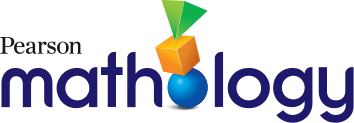 Mathology 3 Correlation (Number) – OntarioMathology 3 Correlation (Patterning and Algebra) – OntarioMathology 3 Correlation (Data Management and Probability) – OntarioMathology 3 Correlation (Geometry and Measurement) – OntarioMathology 3 Correlation (Financial Literacy) – OntarioOverall Expectation
A1. Social-Emotional Learning (SEL) Skills and the Mathematical ProcessesMathology provides teachers with a flexible framework to support the development of students’ Social Emotional Learning:By using diverse resources that represent a variety of students in real-world contexts, students can see themselves and others while positively engaging in mathematics By providing differentiated support that allows students to cope with challenges, start at a level that works for them, and build from there By providing students with opportunities to learn by way of different approaches, through the use of digital (e.g., virtual tools) and print resources (e.g., laminated student cards and math mats), allowing students to reveal their mathematical thinking in a risk-free environment.  By providing students with a variety of learning opportunities (small group, pair, whole class), to work collaboratively on math problems, share their own thinking, and listen to the thinking of others By including a variety of voices (built by and for Canadian learners) and opportunities to support local contexts (modifiable resources)  Curriculum Expectations 2020Mathology Grade 3 Mathology.caMathology Little BooksMathology Practice Workbook 3Pearson Canada K–3 Mathematics LearningProgressionOverall ExpectationB1. Number Sense: demonstrate an understanding of numbers and make connections to the way numbers are used in everyday lifeOverall ExpectationB1. Number Sense: demonstrate an understanding of numbers and make connections to the way numbers are used in everyday lifeOverall ExpectationB1. Number Sense: demonstrate an understanding of numbers and make connections to the way numbers are used in everyday lifeOverall ExpectationB1. Number Sense: demonstrate an understanding of numbers and make connections to the way numbers are used in everyday lifeOverall ExpectationB1. Number Sense: demonstrate an understanding of numbers and make connections to the way numbers are used in everyday lifeSpecific ExpectationWhole NumbersSpecific ExpectationWhole NumbersSpecific ExpectationWhole NumbersSpecific ExpectationWhole NumbersSpecific ExpectationWhole NumbersB1.1 read, represent, compose and decompose whole numbers up to and including 1000, using a variety of tools and strategies, and describe various ways they are used in everyday lifeNumber Unit 1: Counting1: Numbers All Around Us Student Card 1: Where Do We See Numbers?Number Unit 2: Number Relationships6: Composing and Decomposing Quantities Student Card 4: Escape the Room8: Number Relationships Consolidation Number Unit 3: Place Value9: Building Numbers 10: Representing Numbers in Different WaysStudent Card 5: Canadian Animals Map11: What’s the Number?Student Card 6: What Number Am I?The Street PartyMath Makes Me Laugh How Numbers Work Finding Buster Fantastic JourneysTo Scaffold:What Would You Rather?Ways to CountFamily Fun Day Back to BatocheA Class-full of ProjectsThe Money JarUnit 2 Questions 1, 2, 3 (pp. 8, 9)Unit 3 Questions 1, 2, 3, 4, 10 (pp. 13-14, 16)Unit 7 Questions 7, 10 (pp. 40-41)Big idea: Numbers tell us how many and how much.B1.1 read, represent, compose and decompose whole numbers up to and including 1000, using a variety of tools and strategies, and describe various ways they are used in everyday lifeNumber Unit 1: Counting1: Numbers All Around Us Student Card 1: Where Do We See Numbers?Number Unit 2: Number Relationships6: Composing and Decomposing Quantities Student Card 4: Escape the Room8: Number Relationships Consolidation Number Unit 3: Place Value9: Building Numbers 10: Representing Numbers in Different WaysStudent Card 5: Canadian Animals Map11: What’s the Number?Student Card 6: What Number Am I?The Street PartyMath Makes Me Laugh How Numbers Work Finding Buster Fantastic JourneysTo Scaffold:What Would You Rather?Ways to CountFamily Fun Day Back to BatocheA Class-full of ProjectsThe Money JarApplying the principles of countingUses number patterns to bridge hundreds when counting forward and backward (e.g., 399, 400, 401).Recognizing and writing numeralsNames, writes, and matches three-digit numerals to quantities.Orders three or more quantities using sets and/or numerals.B1.1 read, represent, compose and decompose whole numbers up to and including 1000, using a variety of tools and strategies, and describe various ways they are used in everyday lifeNumber Unit 1: Counting1: Numbers All Around Us Student Card 1: Where Do We See Numbers?Number Unit 2: Number Relationships6: Composing and Decomposing Quantities Student Card 4: Escape the Room8: Number Relationships Consolidation Number Unit 3: Place Value9: Building Numbers 10: Representing Numbers in Different WaysStudent Card 5: Canadian Animals Map11: What’s the Number?Student Card 6: What Number Am I?The Street PartyMath Makes Me Laugh How Numbers Work Finding Buster Fantastic JourneysTo Scaffold:What Would You Rather?Ways to CountFamily Fun Day Back to BatocheA Class-full of ProjectsThe Money JarBig Idea: Numbers are related in many ways. Comparing and ordering quantities (multitude or magnitude)B1.1 read, represent, compose and decompose whole numbers up to and including 1000, using a variety of tools and strategies, and describe various ways they are used in everyday lifeNumber Unit 1: Counting1: Numbers All Around Us Student Card 1: Where Do We See Numbers?Number Unit 2: Number Relationships6: Composing and Decomposing Quantities Student Card 4: Escape the Room8: Number Relationships Consolidation Number Unit 3: Place Value9: Building Numbers 10: Representing Numbers in Different WaysStudent Card 5: Canadian Animals Map11: What’s the Number?Student Card 6: What Number Am I?The Street PartyMath Makes Me Laugh How Numbers Work Finding Buster Fantastic JourneysTo Scaffold:What Would You Rather?Ways to CountFamily Fun Day Back to BatocheA Class-full of ProjectsThe Money JarDecomposing wholes into parts and composing wholes from partsComposes two-digit numbers from parts (e.g., 14 and 14 is 28), and decomposes two-digit numbers into parts (e.g., 28 is 20 and 8).B1.1 read, represent, compose and decompose whole numbers up to and including 1000, using a variety of tools and strategies, and describe various ways they are used in everyday lifeNumber Unit 1: Counting1: Numbers All Around Us Student Card 1: Where Do We See Numbers?Number Unit 2: Number Relationships6: Composing and Decomposing Quantities Student Card 4: Escape the Room8: Number Relationships Consolidation Number Unit 3: Place Value9: Building Numbers 10: Representing Numbers in Different WaysStudent Card 5: Canadian Animals Map11: What’s the Number?Student Card 6: What Number Am I?The Street PartyMath Makes Me Laugh How Numbers Work Finding Buster Fantastic JourneysTo Scaffold:What Would You Rather?Ways to CountFamily Fun Day Back to BatocheA Class-full of ProjectsThe Money JarBig Idea: Quantities and numbers can be groupedby or partitioned into equal-sized units.B1.1 read, represent, compose and decompose whole numbers up to and including 1000, using a variety of tools and strategies, and describe various ways they are used in everyday lifeNumber Unit 1: Counting1: Numbers All Around Us Student Card 1: Where Do We See Numbers?Number Unit 2: Number Relationships6: Composing and Decomposing Quantities Student Card 4: Escape the Room8: Number Relationships Consolidation Number Unit 3: Place Value9: Building Numbers 10: Representing Numbers in Different WaysStudent Card 5: Canadian Animals Map11: What’s the Number?Student Card 6: What Number Am I?The Street PartyMath Makes Me Laugh How Numbers Work Finding Buster Fantastic JourneysTo Scaffold:What Would You Rather?Ways to CountFamily Fun Day Back to BatocheA Class-full of ProjectsThe Money JarUnitizing quantities into ones, tens, and hundreds place-value concepts)- Writes, reads, composes, and decomposes three- digit numbers using ones, tens, and hundreds.B1.2 compare and order whole numbers up to and including 1000, in various contextsNumber Unit 2: Number Relationships 7: Comparing and Ordering Quantities 8: Number Relationships Consolidation Number Unit 3: Place Value9: Building Numbers 10: Representing Numbers in Different WaysStudent Card 5: Canadian Animals Map11: What’s the Number?Student Card 6: What Number Am I?The Street Party Sports Camp Planting SeedsMath Makes Me Laugh Finding BusterFantastic JourneysTo Scaffold:What Would You Rather?Ways to CountFamily Fun DayBack to BatocheThe Money JarUnit 3 Questions 5, 6, 7, 8, 9, 10, 11 (pp. 15-17)Unit 4 Questions 6, 8 
(pp. 20-21)Big Idea: Numbers are related in many waysB1.2 compare and order whole numbers up to and including 1000, in various contextsNumber Unit 2: Number Relationships 7: Comparing and Ordering Quantities 8: Number Relationships Consolidation Number Unit 3: Place Value9: Building Numbers 10: Representing Numbers in Different WaysStudent Card 5: Canadian Animals Map11: What’s the Number?Student Card 6: What Number Am I?The Street Party Sports Camp Planting SeedsMath Makes Me Laugh Finding BusterFantastic JourneysTo Scaffold:What Would You Rather?Ways to CountFamily Fun DayBack to BatocheThe Money JarUnit 3 Questions 5, 6, 7, 8, 9, 10, 11 (pp. 15-17)Unit 4 Questions 6, 8 
(pp. 20-21)Comparing and ordering quantities (multitude or magnitude)Orders three or more quantities using sets and/or numerals.B1.2 compare and order whole numbers up to and including 1000, in various contextsNumber Unit 2: Number Relationships 7: Comparing and Ordering Quantities 8: Number Relationships Consolidation Number Unit 3: Place Value9: Building Numbers 10: Representing Numbers in Different WaysStudent Card 5: Canadian Animals Map11: What’s the Number?Student Card 6: What Number Am I?The Street Party Sports Camp Planting SeedsMath Makes Me Laugh Finding BusterFantastic JourneysTo Scaffold:What Would You Rather?Ways to CountFamily Fun DayBack to BatocheThe Money JarUnit 3 Questions 5, 6, 7, 8, 9, 10, 11 (pp. 15-17)Unit 4 Questions 6, 8 
(pp. 20-21)Big Idea: Quantities and numbers can be grouped by or partitioned into equal-sized units.B1.2 compare and order whole numbers up to and including 1000, in various contextsNumber Unit 2: Number Relationships 7: Comparing and Ordering Quantities 8: Number Relationships Consolidation Number Unit 3: Place Value9: Building Numbers 10: Representing Numbers in Different WaysStudent Card 5: Canadian Animals Map11: What’s the Number?Student Card 6: What Number Am I?The Street Party Sports Camp Planting SeedsMath Makes Me Laugh Finding BusterFantastic JourneysTo Scaffold:What Would You Rather?Ways to CountFamily Fun DayBack to BatocheThe Money JarUnitizing quantities into ones, tens, and hundreds (place-value concepts)Writes, reads, composes, and decomposes three-digit numbers using one, tens, and hundreds.B1.3 round whole numbers to the nearest ten or hundred, in various contextsNumber Unit 3: Place Value12: Rounding Numbers Student Card 7: Round We Go!13: Place Value Consolidation Math Makes Me LaughFinding Buster Fantastic JourneysUnit 4 Question 9 (p. 21)Big Idea: Numbers are related in many ways.B1.3 round whole numbers to the nearest ten or hundred, in various contextsNumber Unit 3: Place Value12: Rounding Numbers Student Card 7: Round We Go!13: Place Value Consolidation Math Makes Me LaughFinding Buster Fantastic JourneysUnit 4 Question 9 (p. 21)Estimating quantities and numbers- Uses relevant benchmarks to compare and estimate quantities (e.g., more/less than 10).B1.4 count to 1000, including by 50s, 100s, and 200s, using a variety of tools and strategiesNumber Unit 1: Counting2: Counting to 10003: Skip-Counting Forward and Backward 4: Counting Consolidation Student Card 2: Jumping on CloverStudent Card 3: First to 500!Number Unit 7: Financial Literacy34: Estimating and Counting Money Calla’s Jingle Dress Planting Seeds Sports CampMath Makes Me Laugh How Numbers Work Finding BusterTo Scaffold:Ways to Count Family Fun Day Array’s Bakery The Money JarWhat Would You Rather?Unit 2 Questions 5, 6, 7, 8, 9, 10 (pp. 10-12)Unit 4 Question 7 (p. 20)Unit 8 Questions 1, 2, 4, 5, 10 (pp. 42-44, 47)Big Idea: Numbers tell us how many and howmuch.Big Idea: Numbers tell us how many and howmuch.B1.4 count to 1000, including by 50s, 100s, and 200s, using a variety of tools and strategiesNumber Unit 1: Counting2: Counting to 10003: Skip-Counting Forward and Backward 4: Counting Consolidation Student Card 2: Jumping on CloverStudent Card 3: First to 500!Number Unit 7: Financial Literacy34: Estimating and Counting Money Calla’s Jingle Dress Planting Seeds Sports CampMath Makes Me Laugh How Numbers Work Finding BusterTo Scaffold:Ways to Count Family Fun Day Array’s Bakery The Money JarWhat Would You Rather?Unit 2 Questions 5, 6, 7, 8, 9, 10 (pp. 10-12)Unit 4 Question 7 (p. 20)Unit 8 Questions 1, 2, 4, 5, 10 (pp. 42-44, 47)Applying the principles of counting- Fluently skip-counts by factors of 10 (e.g., 2, 5, 10) and multiples of 10 from any given number.- Uses number patterns to bridge hundreds when counting forward and backward (e.g., 399, 400, 401).- Fluently skip-counts by factors of 100 (e.g., 20, 25, 50) and multiples of 100 from any given number.Recognizing and writing numerals- Names, writes, and matches three-digit numerals to quantities.Applying the principles of counting- Fluently skip-counts by factors of 10 (e.g., 2, 5, 10) and multiples of 10 from any given number.- Uses number patterns to bridge hundreds when counting forward and backward (e.g., 399, 400, 401).- Fluently skip-counts by factors of 100 (e.g., 20, 25, 50) and multiples of 100 from any given number.Recognizing and writing numerals- Names, writes, and matches three-digit numerals to quantities.B1.4 count to 1000, including by 50s, 100s, and 200s, using a variety of tools and strategiesNumber Unit 1: Counting2: Counting to 10003: Skip-Counting Forward and Backward 4: Counting Consolidation Student Card 2: Jumping on CloverStudent Card 3: First to 500!Number Unit 7: Financial Literacy34: Estimating and Counting Money Calla’s Jingle Dress Planting Seeds Sports CampMath Makes Me Laugh How Numbers Work Finding BusterTo Scaffold:Ways to Count Family Fun Day Array’s Bakery The Money JarWhat Would You Rather?Unit 2 Questions 5, 6, 7, 8, 9, 10 (pp. 10-12)Unit 4 Question 7 (p. 20)Unit 8 Questions 1, 2, 4, 5, 10 (pp. 42-44, 47)Big Idea: Numbers are related in many ways Big Idea: Numbers are related in many ways B1.4 count to 1000, including by 50s, 100s, and 200s, using a variety of tools and strategiesNumber Unit 1: Counting2: Counting to 10003: Skip-Counting Forward and Backward 4: Counting Consolidation Student Card 2: Jumping on CloverStudent Card 3: First to 500!Number Unit 7: Financial Literacy34: Estimating and Counting Money Calla’s Jingle Dress Planting Seeds Sports CampMath Makes Me Laugh How Numbers Work Finding BusterTo Scaffold:Ways to Count Family Fun Day Array’s Bakery The Money JarWhat Would You Rather?Unit 2 Questions 5, 6, 7, 8, 9, 10 (pp. 10-12)Unit 4 Question 7 (p. 20)Unit 8 Questions 1, 2, 4, 5, 10 (pp. 42-44, 47)Estimating quantities and numbers- Uses relevant benchmarks (e.g., multiples of 10) to compare and estimate quantities.Estimating quantities and numbers- Uses relevant benchmarks (e.g., multiples of 10) to compare and estimate quantities.B1.4 count to 1000, including by 50s, 100s, and 200s, using a variety of tools and strategiesNumber Unit 1: Counting2: Counting to 10003: Skip-Counting Forward and Backward 4: Counting Consolidation Student Card 2: Jumping on CloverStudent Card 3: First to 500!Number Unit 7: Financial Literacy34: Estimating and Counting Money Calla’s Jingle Dress Planting Seeds Sports CampMath Makes Me Laugh How Numbers Work Finding BusterTo Scaffold:Ways to Count Family Fun Day Array’s Bakery The Money JarWhat Would You Rather?Unit 2 Questions 5, 6, 7, 8, 9, 10 (pp. 10-12)Unit 4 Question 7 (p. 20)Unit 8 Questions 1, 2, 4, 5, 10 (pp. 42-44, 47)Big Idea: Quantities and numbers can be grouped by or partitioned into equal-sized units.Big Idea: Quantities and numbers can be grouped by or partitioned into equal-sized units.B1.4 count to 1000, including by 50s, 100s, and 200s, using a variety of tools and strategiesNumber Unit 1: Counting2: Counting to 10003: Skip-Counting Forward and Backward 4: Counting Consolidation Student Card 2: Jumping on CloverStudent Card 3: First to 500!Number Unit 7: Financial Literacy34: Estimating and Counting Money Calla’s Jingle Dress Planting Seeds Sports CampMath Makes Me Laugh How Numbers Work Finding BusterTo Scaffold:Ways to Count Family Fun Day Array’s Bakery The Money JarWhat Would You Rather?Unit 2 Questions 5, 6, 7, 8, 9, 10 (pp. 10-12)Unit 4 Question 7 (p. 20)Unit 8 Questions 1, 2, 4, 5, 10 (pp. 42-44, 47)Unitizing quantities and comparing units to the whole- Recognizes number patterns in repeated units.Unitizing quantities and comparing units to the whole- Recognizes number patterns in repeated units.B1.5 use place value when describing and representing multi-digit numbers in a variety of ways, including with base ten materialsNumber Unit 3: Place Value9: Building Numbers 10: Representing Numbers in Different WaysStudent Card 5: Canadian Animals Map11: What’s the Number?Student Card 6: What Number Am I?13: Place Value Consolidation The Street PartyMath Makes Me Laugh How Numbers WorkFinding BusterTo Scaffold:Back to BatocheA Class-full of Projects The Money JarWhat Would You Rather? The Great Dogsled RaceUnit 4 Questions 1, 2, 3, 4, 5, 6, 7, 8, 10 (pp. 18-22)Big Idea: Numbers are related in many ways.Big Idea: Numbers are related in many ways.B1.5 use place value when describing and representing multi-digit numbers in a variety of ways, including with base ten materialsNumber Unit 3: Place Value9: Building Numbers 10: Representing Numbers in Different WaysStudent Card 5: Canadian Animals Map11: What’s the Number?Student Card 6: What Number Am I?13: Place Value Consolidation The Street PartyMath Makes Me Laugh How Numbers WorkFinding BusterTo Scaffold:Back to BatocheA Class-full of Projects The Money JarWhat Would You Rather? The Great Dogsled RaceUnit 4 Questions 1, 2, 3, 4, 5, 6, 7, 8, 10 (pp. 18-22)Comparing and ordering quantities (multitude or magnitude)- Orders three or more quantities using sets and/or numerals.Comparing and ordering quantities (multitude or magnitude)- Orders three or more quantities using sets and/or numerals.B1.5 use place value when describing and representing multi-digit numbers in a variety of ways, including with base ten materialsNumber Unit 3: Place Value9: Building Numbers 10: Representing Numbers in Different WaysStudent Card 5: Canadian Animals Map11: What’s the Number?Student Card 6: What Number Am I?13: Place Value Consolidation The Street PartyMath Makes Me Laugh How Numbers WorkFinding BusterTo Scaffold:Back to BatocheA Class-full of Projects The Money JarWhat Would You Rather? The Great Dogsled RaceUnit 4 Questions 1, 2, 3, 4, 5, 6, 7, 8, 10 (pp. 18-22)Big Idea: Quantities and numbers can be grouped by or partitioned into equal-sized units.Big Idea: Quantities and numbers can be grouped by or partitioned into equal-sized units.B1.5 use place value when describing and representing multi-digit numbers in a variety of ways, including with base ten materialsNumber Unit 3: Place Value9: Building Numbers 10: Representing Numbers in Different WaysStudent Card 5: Canadian Animals Map11: What’s the Number?Student Card 6: What Number Am I?13: Place Value Consolidation The Street PartyMath Makes Me Laugh How Numbers WorkFinding BusterTo Scaffold:Back to BatocheA Class-full of Projects The Money JarWhat Would You Rather? The Great Dogsled RaceUnit 4 Questions 1, 2, 3, 4, 5, 6, 7, 8, 10 (pp. 18-22)Unitizing quantities into ones, tens, and hundreds (place-value concepts)- Writes, reads, composes, and decomposes three-digit numbers using ones, tens, and hundredsUnitizing quantities into ones, tens, and hundreds (place-value concepts)- Writes, reads, composes, and decomposes three-digit numbers using ones, tens, and hundredsSpecific ExpectationFractionsSpecific ExpectationFractionsSpecific ExpectationFractionsSpecific ExpectationFractionsSpecific ExpectationFractionsSpecific ExpectationFractionsB1.6 use drawings to represent, solve, and compare the results of fair-share problems that involve sharing up to 20 items among 2, 3, 4, 5, 6,8, and 10 sharers, including problems that result in whole numbers, mixed numbers, and fractional amountsNumber Unit 4: Fractions 14: Exploring Equal Parts 15: Comparing Fractions 1 17: Partitioning Sets 26: Exploring Division Hockey HomeworkUnit 12 Questions 1, 2, 5, 7, 8, 9, 12, 13 (pp. 70-75)Big Idea: Quantities and numbers can be groupedby or partitioned into equal-sized units.Big Idea: Quantities and numbers can be groupedby or partitioned into equal-sized units.B1.6 use drawings to represent, solve, and compare the results of fair-share problems that involve sharing up to 20 items among 2, 3, 4, 5, 6,8, and 10 sharers, including problems that result in whole numbers, mixed numbers, and fractional amountsNumber Unit 4: Fractions 14: Exploring Equal Parts 15: Comparing Fractions 1 17: Partitioning Sets 26: Exploring Division Hockey HomeworkUnit 12 Questions 1, 2, 5, 7, 8, 9, 12, 13 (pp. 70-75)Partitioning quantities to form fractions- Partitions wholes into equal-sized parts to make fair shares or equal groups.- Partitions wholes (e.g., intervals, sets) into equal parts and names the unit fractions.- Relates the size of parts to the number of equal parts in a whole (e.g., a whole cut into 2 equal pieces has larger parts than a whole cut into 3 equal pieces).- Compares unit fractions to determine relative size.- Counts by unit fractions (e.g., counting by ¼: ¼, 2/4, ¾).- Uses fraction symbols to name fractional quantities.Partitioning quantities to form fractions- Partitions wholes into equal-sized parts to make fair shares or equal groups.- Partitions wholes (e.g., intervals, sets) into equal parts and names the unit fractions.- Relates the size of parts to the number of equal parts in a whole (e.g., a whole cut into 2 equal pieces has larger parts than a whole cut into 3 equal pieces).- Compares unit fractions to determine relative size.- Counts by unit fractions (e.g., counting by ¼: ¼, 2/4, ¾).- Uses fraction symbols to name fractional quantities.B1.7 represent and solve fair-share problems that focus on determining and using equivalent fractions, including problems that involve halves, fourths, and eighths; thirds and sixths; and fifths and tenthsNote: see B2.8Number Unit 4: Fractions15: Comparing Fractions 1 16: Comparing Fractions 2 Student Card 8: Fractions of a Whole18: Fractions Consolidation Hockey HomeworkUnit 12 Questions 3, 4, 6, 7, 8, 9, 10, 11, 12, 13 (pp. 71-75)BIG IDEA: Quantities and numbers can be grouped by or partitioned into equal‐sized units.BIG IDEA: Quantities and numbers can be grouped by or partitioned into equal‐sized units.B1.7 represent and solve fair-share problems that focus on determining and using equivalent fractions, including problems that involve halves, fourths, and eighths; thirds and sixths; and fifths and tenthsNote: see B2.8Number Unit 4: Fractions15: Comparing Fractions 1 16: Comparing Fractions 2 Student Card 8: Fractions of a Whole18: Fractions Consolidation Hockey HomeworkUnit 12 Questions 3, 4, 6, 7, 8, 9, 10, 11, 12, 13 (pp. 71-75)Partitioning quantities to form fractions- Compares unit fractions to determine relative size.Partitioning quantities to form fractions- Compares unit fractions to determine relative size.Overall ExpectationB2. Operations: use knowledge of numbers and operations to solve mathematical problems encountered in everyday contextsOverall ExpectationB2. Operations: use knowledge of numbers and operations to solve mathematical problems encountered in everyday contextsOverall ExpectationB2. Operations: use knowledge of numbers and operations to solve mathematical problems encountered in everyday contextsOverall ExpectationB2. Operations: use knowledge of numbers and operations to solve mathematical problems encountered in everyday contextsOverall ExpectationB2. Operations: use knowledge of numbers and operations to solve mathematical problems encountered in everyday contextsOverall ExpectationB2. Operations: use knowledge of numbers and operations to solve mathematical problems encountered in everyday contextsSpecific ExpectationProperties and RelationshipsSpecific ExpectationProperties and RelationshipsSpecific ExpectationProperties and RelationshipsSpecific ExpectationProperties and RelationshipsSpecific ExpectationProperties and RelationshipsSpecific ExpectationProperties and RelationshipsB2.1 use the properties ofoperations, and the relationships between multiplication and division, to solve problems and check calculationsNumber Unit 6: Multiplication andDivision27: Relating Multiplication and Division Student Card 15: Array Avenue28: Properties of Multiplication 30: Creating and Solving Problems 31: Building Fluency: The Games Room Student Card 16: Multiplication SquaresCalla’s Jingle DressSports Camp Planting SeedsUnit 16 Questions 4, 5, 6 
(pp. 97-98)Unit 16 Questions 4, 5, 6 
(pp. 97-98)Big Idea: Quantities and numbers can be grouped by, and partitioned into, units to determine how many or how much.B2.1 use the properties ofoperations, and the relationships between multiplication and division, to solve problems and check calculationsNumber Unit 6: Multiplication andDivision27: Relating Multiplication and Division Student Card 15: Array Avenue28: Properties of Multiplication 30: Creating and Solving Problems 31: Building Fluency: The Games Room Student Card 16: Multiplication SquaresCalla’s Jingle DressSports Camp Planting SeedsUnit 16 Questions 4, 5, 6 
(pp. 97-98)Unit 16 Questions 4, 5, 6 
(pp. 97-98)Developing conceptual meaning of multiplication and division- Models and symbolizes single-digit multiplication problems involving equal groups or measures (i.e., equal jumps on a number line), and relates them to addition.- Uses properties of multiplication and division to solve problems (e.g., multiplying and dividing by 1, commutativity of multiplication).- Models and symbolizes equal sharing and grouping division problems and relates them to subtraction.Specific ExpectationMath FactsSpecific ExpectationMath FactsSpecific ExpectationMath FactsSpecific ExpectationMath FactsSpecific ExpectationMath FactsSpecific ExpectationMath FactsB2.2 recall and demonstratemultiplication facts of 2, 5, and 10, and related division factsNumber Unit 6: Multiplication andDivision25: Exploring Multiplication  26: Exploring Division 27: Relating Multiplication and Division Student Card 15: Array Avenue29: Multiplying and Dividing Larger Numbers 30: Creating and Solving Problem 31: Building Fluency: The Games Room  Student Card 16: Multiplication Squares33: Multiplication and Division Consolidation Calla’s Jingle DressSports Camp Planting SeedsUnit 16 Questions 7, 11 
(pp. 98, 101)Unit 16 Questions 7, 11 
(pp. 98, 101)Big Idea: Quantities and numbers can be grouped by, and partitioned into, units to determine how many or how much.B2.2 recall and demonstratemultiplication facts of 2, 5, and 10, and related division factsNumber Unit 6: Multiplication andDivision25: Exploring Multiplication  26: Exploring Division 27: Relating Multiplication and Division Student Card 15: Array Avenue29: Multiplying and Dividing Larger Numbers 30: Creating and Solving Problem 31: Building Fluency: The Games Room  Student Card 16: Multiplication Squares33: Multiplication and Division Consolidation Calla’s Jingle DressSports Camp Planting SeedsUnit 16 Questions 7, 11 
(pp. 98, 101)Unit 16 Questions 7, 11 
(pp. 98, 101)Developing conceptual meaning of multiplication and division- Models and symbolizes single-digit multiplication problems involving equal groups or measures (i.e., equal jumps on a number line), and relates them to addition.- Uses properties of multiplication and division to solve problems (e.g., multiplying and dividing by 1, commutativity of multiplication).- Models and symbolizes equal sharing and grouping division problems and relates them to subtraction.Specific ExpectationMental MathSpecific ExpectationMental MathSpecific ExpectationMental MathSpecific ExpectationMental MathSpecific ExpectationMental MathSpecific ExpectationMental MathB2.3 use mental math strategies, including estimation, to add and subtract whole numbers that add up to no more than 1000 and explain the strategies usedNumber Unit 5: Addition and Subtraction20: Estimating Sums and Differences Student Card 11: Add to Fit!21: Using Mental Math to Add and Subtract Student Card 12: Aim for 100! Aim for 1000! Aim for 0! Math Makes Me Laugh Calla’s Jingle Dress The Street PartySports Camp Planting SeedsUnit 5 Questions 1, 2, 3, 4, 5, 6, 11 (pp. 25-27, 30)Unit 7 Questions 8, 10 
(pp. 40-41)Unit 5 Questions 1, 2, 3, 4, 5, 6, 11 (pp. 25-27, 30)Unit 7 Questions 8, 10 
(pp. 40-41)Big Idea: Quantities and numbers can be added and subtracted to determine how many or how much.B2.3 use mental math strategies, including estimation, to add and subtract whole numbers that add up to no more than 1000 and explain the strategies usedNumber Unit 5: Addition and Subtraction20: Estimating Sums and Differences Student Card 11: Add to Fit!21: Using Mental Math to Add and Subtract Student Card 12: Aim for 100! Aim for 1000! Aim for 0! Math Makes Me Laugh Calla’s Jingle Dress The Street PartySports Camp Planting SeedsUnit 5 Questions 1, 2, 3, 4, 5, 6, 11 (pp. 25-27, 30)Unit 7 Questions 8, 10 
(pp. 40-41)Unit 5 Questions 1, 2, 3, 4, 5, 6, 11 (pp. 25-27, 30)Unit 7 Questions 8, 10 
(pp. 40-41)Developing conceptual meaning of addition and subtractionModels and symbolizes addition and subtraction problem types (i.e., join, separate, part-part-whole, and compare).Relates addition and subtraction as inverse operations.Developing fluency of addition and subtraction computationDevelops efficient mental strategies and algorithms to solve equations with multi-digit numbers.Estimates sums and differences of multi-digit numbers.B2.3 use mental math strategies, including estimation, to add and subtract whole numbers that add up to no more than 1000 and explain the strategies usedNumber Unit 5: Addition and Subtraction20: Estimating Sums and Differences Student Card 11: Add to Fit!21: Using Mental Math to Add and Subtract Student Card 12: Aim for 100! Aim for 1000! Aim for 0! Math Makes Me Laugh Calla’s Jingle Dress The Street PartySports Camp Planting SeedsUnit 5 Questions 1, 2, 3, 4, 5, 6, 11 (pp. 25-27, 30)Unit 7 Questions 8, 10 
(pp. 40-41)Unit 5 Questions 1, 2, 3, 4, 5, 6, 11 (pp. 25-27, 30)Unit 7 Questions 8, 10 
(pp. 40-41)Big Idea: Patterns and relations can be represented with symbols, equations, and expressions.B2.3 use mental math strategies, including estimation, to add and subtract whole numbers that add up to no more than 1000 and explain the strategies usedNumber Unit 5: Addition and Subtraction20: Estimating Sums and Differences Student Card 11: Add to Fit!21: Using Mental Math to Add and Subtract Student Card 12: Aim for 100! Aim for 1000! Aim for 0! Math Makes Me Laugh Calla’s Jingle Dress The Street PartySports Camp Planting SeedsUnit 5 Questions 1, 2, 3, 4, 5, 6, 11 (pp. 25-27, 30)Unit 7 Questions 8, 10 
(pp. 40-41)Unit 5 Questions 1, 2, 3, 4, 5, 6, 11 (pp. 25-27, 30)Unit 7 Questions 8, 10 
(pp. 40-41)Understanding equality and inequality, building on generalized properties of numbers and operationsDecomposes and combines numbers in equations to make them easier to solve(e.g., 8 + 5 = 3 + 5 + 5).Specific ExpectationAddition and SubtractionSpecific ExpectationAddition and SubtractionSpecific ExpectationAddition and SubtractionSpecific ExpectationAddition and SubtractionSpecific ExpectationAddition and SubtractionSpecific ExpectationAddition and SubtractionB2.4 demonstrate an understanding of algorithms for adding and subtracting whole numbers by making connections to and describing the way other tools and strategies are used to add and subtractNumber Unit 5: Addition and Subtraction19: Modelling Addition and Subtraction 22: Creating and Solving Problems 23: Creating and Solving Problems with Larger Numbers  Student Card 13: Tell a Number Story24: Addition and Subtraction Consolidation Student Card 14: Fun Day!Calla’s Jingle Dress The Street PartySports CampPlanting SeedsMath Makes Me Laugh How Numbers Work Finding BusterTo Scaffold:Array’s BakeryMarbles, Alleys, Mibs, and Guli! A Class-full of ProjectsThe Money JarThe Great Dogsled RaceUnit 5 Questions 7, 8, 12 
(pp. 28, 30)Unit 5 Questions 7, 8, 12 
(pp. 28, 30)Big Idea: Quantities and numbers can be grouped by or partitioned into equal-sized units.B2.4 demonstrate an understanding of algorithms for adding and subtracting whole numbers by making connections to and describing the way other tools and strategies are used to add and subtractNumber Unit 5: Addition and Subtraction19: Modelling Addition and Subtraction 22: Creating and Solving Problems 23: Creating and Solving Problems with Larger Numbers  Student Card 13: Tell a Number Story24: Addition and Subtraction Consolidation Student Card 14: Fun Day!Calla’s Jingle Dress The Street PartySports CampPlanting SeedsMath Makes Me Laugh How Numbers Work Finding BusterTo Scaffold:Array’s BakeryMarbles, Alleys, Mibs, and Guli! A Class-full of ProjectsThe Money JarThe Great Dogsled RaceUnit 5 Questions 7, 8, 12 
(pp. 28, 30)Unit 5 Questions 7, 8, 12 
(pp. 28, 30)Unitizing quantities into ones, tens, and hundreds (place-value concepts)- Writes, reads, composes and decomposes three- digit numbers using ones, tens, and hundreds.B2.4 demonstrate an understanding of algorithms for adding and subtracting whole numbers by making connections to and describing the way other tools and strategies are used to add and subtractNumber Unit 5: Addition and Subtraction19: Modelling Addition and Subtraction 22: Creating and Solving Problems 23: Creating and Solving Problems with Larger Numbers  Student Card 13: Tell a Number Story24: Addition and Subtraction Consolidation Student Card 14: Fun Day!Calla’s Jingle Dress The Street PartySports CampPlanting SeedsMath Makes Me Laugh How Numbers Work Finding BusterTo Scaffold:Array’s BakeryMarbles, Alleys, Mibs, and Guli! A Class-full of ProjectsThe Money JarThe Great Dogsled RaceUnit 5 Questions 7, 8, 12 
(pp. 28, 30)Unit 5 Questions 7, 8, 12 
(pp. 28, 30)Big Idea: Quantities and numbers can be added and subtracted to determine how many or how much.B2.4 demonstrate an understanding of algorithms for adding and subtracting whole numbers by making connections to and describing the way other tools and strategies are used to add and subtractNumber Unit 5: Addition and Subtraction19: Modelling Addition and Subtraction 22: Creating and Solving Problems 23: Creating and Solving Problems with Larger Numbers  Student Card 13: Tell a Number Story24: Addition and Subtraction Consolidation Student Card 14: Fun Day!Calla’s Jingle Dress The Street PartySports CampPlanting SeedsMath Makes Me Laugh How Numbers Work Finding BusterTo Scaffold:Array’s BakeryMarbles, Alleys, Mibs, and Guli! A Class-full of ProjectsThe Money JarThe Great Dogsled RaceUnit 5 Questions 7, 8, 12 
(pp. 28, 30)Unit 5 Questions 7, 8, 12 
(pp. 28, 30)Developing conceptual meaning of addition and subtraction- Uses symbols and equations to represent addition and subtraction situations.- Models and symbolizes addition and subtraction problem types (i.e., join, separate, part-part- whole, and compare).- Relates addition and subtraction as inverse operations.- Uses properties of addition and subtraction to solve problems (e.g., adding or subtracting 0, commutativity of addition).Developing fluency of addition and subtraction computationFluently adds and subtracts with quantities to 20.- Develops efficient mental strategies and algorithms to solve equations with multi-digit numbers.- Estimates sums and differences of multi-digit numbers.B2.5 represent and solve problems involving the addition and subtraction of whole numbers that add up to no more than 1000, using various tools and algorithmsNumber Unit 5: Addition and Subtraction19: Modelling Addition and Subtraction 22: Creating and Solving Problems 23: Creating and Solving Problems with Larger Numbers  Student Card 13: Tell a Number Story24: Addition and Subtraction Consolidation Student Card 14: Fun Day!Number Unit 7: Financial Literacy36: Purchasing and Making Change Calla’s Jingle Dress The Street Party Sports CampPlanting SeedsMath Makes Me Laugh How Numbers Work Finding BusterTo Scaffold:Array’s BakeryMarbles, Alleys, Mibs, and Guli! A Class-full of ProjectsThe Money JarThe Great Dogsled RaceUnit 5 Questions 9, 10, 12 (pp. 29-30)Unit 7 Questions 6, 8, 10 (pp. 39-41)Unit 5 Questions 9, 10, 12 (pp. 29-30)Unit 7 Questions 6, 8, 10 (pp. 39-41)Big Idea: Quantities and numbers can be added and subtracted to determine how many or how much.B2.5 represent and solve problems involving the addition and subtraction of whole numbers that add up to no more than 1000, using various tools and algorithmsNumber Unit 5: Addition and Subtraction19: Modelling Addition and Subtraction 22: Creating and Solving Problems 23: Creating and Solving Problems with Larger Numbers  Student Card 13: Tell a Number Story24: Addition and Subtraction Consolidation Student Card 14: Fun Day!Number Unit 7: Financial Literacy36: Purchasing and Making Change Calla’s Jingle Dress The Street Party Sports CampPlanting SeedsMath Makes Me Laugh How Numbers Work Finding BusterTo Scaffold:Array’s BakeryMarbles, Alleys, Mibs, and Guli! A Class-full of ProjectsThe Money JarThe Great Dogsled RaceUnit 5 Questions 9, 10, 12 (pp. 29-30)Unit 7 Questions 6, 8, 10 (pp. 39-41)Unit 5 Questions 9, 10, 12 (pp. 29-30)Unit 7 Questions 6, 8, 10 (pp. 39-41)Developing conceptual meaning of addition and subtraction- Models and symbolizes addition and subtraction problem types (i.e., join, separate, part-part- whole, and compare).- Relates addition and subtraction as inverse operations.- Uses properties of addition and subtraction to solve problems (e.g., adding or subtracting 0, commutativity of addition).Developing fluency of addition and subtraction computation.- Develops efficient mental strategies and algorithms to solve equations with multi-digit numbers.- Estimates sums and differences of multi-digit numbers.- Fluently recalls complements to 100 (e.g., 64 + 36; 73 + 27).Specific ExpectationMultiplication and DivisionSpecific ExpectationMultiplication and DivisionSpecific ExpectationMultiplication and DivisionSpecific ExpectationMultiplication and DivisionSpecific ExpectationMultiplication and DivisionSpecific ExpectationMultiplication and DivisionB2.6 represent multiplication of numbers up to 10 × 10 and division up to 100 ÷ 10, using a variety of tools and drawings, including arraysNumber Unit 6: Multiplication and Division25: Exploring Multiplication 26: Exploring Division 27: Relating Multiplication and Division  Student Card 15: Array Avenue28: Properties of Multiplication 29: Multiplying and Dividing Larger Numbers 30: Creating and Solving Problem 31: Building Fluency: The Games Room Student Card 16: Multiplication SquaresCalla’s Jingle Dress Sports Camp Planting SeedsUnit 16 Questions 1, 3, 7, 11 (pp. 96-98, 101) Big Idea: Quantities and numbers can be grouped by, or partitioned into units to determine how many or how much.Big Idea: Quantities and numbers can be grouped by, or partitioned into units to determine how many or how much.B2.6 represent multiplication of numbers up to 10 × 10 and division up to 100 ÷ 10, using a variety of tools and drawings, including arraysNumber Unit 6: Multiplication and Division25: Exploring Multiplication 26: Exploring Division 27: Relating Multiplication and Division  Student Card 15: Array Avenue28: Properties of Multiplication 29: Multiplying and Dividing Larger Numbers 30: Creating and Solving Problem 31: Building Fluency: The Games Room Student Card 16: Multiplication SquaresCalla’s Jingle Dress Sports Camp Planting SeedsUnit 16 Questions 1, 3, 7, 11 (pp. 96-98, 101) Developing conceptual meaning of multiplication and division- Models and symbolizes single-digit multiplication problems involving equal groups or measures (i.e., equal jumps on a number line), and relates them to addition.Uses properties of multiplication and division to solve problems (e.g., multiplying and dividing by 1, commutativity of multiplication).Models and symbolizes equal sharing and grouping division problems and relates them to subtraction.Developing conceptual meaning of multiplication and division- Models and symbolizes single-digit multiplication problems involving equal groups or measures (i.e., equal jumps on a number line), and relates them to addition.Uses properties of multiplication and division to solve problems (e.g., multiplying and dividing by 1, commutativity of multiplication).Models and symbolizes equal sharing and grouping division problems and relates them to subtraction.B2.7 represent and solve problems involving multiplication and division, including problems that involve groups of one half, one fourth, and one third, using tools and drawingsNumber Unit 6: Multiplication and Division30: Creating and Solving Problems 31: Building Fluency: The Games Room  Student Card 16: Multiplication Squares33: Multiplication and Division Consolidation Calla’s Jingle Dress Sports Camp Planting SeedsUnit 16 Questions 2, 3, 8, 9, 10 (pp. 97, 99-100)Big Idea: Quantities and numbers can be grouped by, or partitioned into units to determine how many or how much.Big Idea: Quantities and numbers can be grouped by, or partitioned into units to determine how many or how much.B2.7 represent and solve problems involving multiplication and division, including problems that involve groups of one half, one fourth, and one third, using tools and drawingsNumber Unit 6: Multiplication and Division30: Creating and Solving Problems 31: Building Fluency: The Games Room  Student Card 16: Multiplication Squares33: Multiplication and Division Consolidation Calla’s Jingle Dress Sports Camp Planting SeedsUnit 16 Questions 2, 3, 8, 9, 10 (pp. 97, 99-100)Developing conceptual meaning of multiplication and division- Models and symbolizes single-digit multiplication problems involving equal groups or measures (i.e., equal jumps on a number line), and relates them to addition.- Uses properties of multiplication and division to solve problems (e.g., multiplying and dividing by 1, commutativity of multiplication).- Models and symbolizes equal sharing and grouping division problems and relates them to subtraction. Developing fluency for multiplication and division computationFluently multiplies and divides to 25.Developing conceptual meaning of multiplication and division- Models and symbolizes single-digit multiplication problems involving equal groups or measures (i.e., equal jumps on a number line), and relates them to addition.- Uses properties of multiplication and division to solve problems (e.g., multiplying and dividing by 1, commutativity of multiplication).- Models and symbolizes equal sharing and grouping division problems and relates them to subtraction. Developing fluency for multiplication and division computationFluently multiplies and divides to 25.B2.8 represent the connection between the numerator of a fraction and the repeated addition of the unit fraction with the same denominator using various tools and drawings, and standard fraction notationNumber Unit 4: Fractions18: Fractions Consolidation Student Card 9: Fraction CollageN/AB2.9 use the ratios of 1 to 2, 1 to 5, and 1 to 10 to scale up numbers and tosolve problemsNumber Unit 6: Multiplication and Division32: Investigating Ratios N/ACurriculum Expectations 2020Mathology Grade 3 Mathology.caMathology Little BooksMathology Practice Workbook 3Pearson Canada K–3 Mathematics LearningProgressionOverall ExpectationC1. Patterns and Relationships: identify, describe, extend, create, and make predictions about a variety of patterns, including those found in real-life contextsOverall ExpectationC1. Patterns and Relationships: identify, describe, extend, create, and make predictions about a variety of patterns, including those found in real-life contextsOverall ExpectationC1. Patterns and Relationships: identify, describe, extend, create, and make predictions about a variety of patterns, including those found in real-life contextsOverall ExpectationC1. Patterns and Relationships: identify, describe, extend, create, and make predictions about a variety of patterns, including those found in real-life contextsOverall ExpectationC1. Patterns and Relationships: identify, describe, extend, create, and make predictions about a variety of patterns, including those found in real-life contextsSpecific ExpectationPatternsSpecific ExpectationPatternsSpecific ExpectationPatternsSpecific ExpectationPatternsSpecific ExpectationPatternsC1.1 identify and describe repeating elements and operations in a variety of patterns, including patterns found in real-life contextsPatterning and Algebra Unit 1: Patterns and Expressions1: Describing and Extending Patterns Patterning and Algebra Unit 2: Repeating Patterns11: Identifying and Extending Patterns  Student Card 19: I’m Repeating!13: Repeating Patterns Consolidation Namir’s MarvellousMasterpiecesTo Scaffold:The Best Surprise Pattern QuestUnit 1 Question 1 (p. 2)Big Idea: Regularity and repetition form patterns that can be generalized and predicted mathematically.C1.1 identify and describe repeating elements and operations in a variety of patterns, including patterns found in real-life contextsPatterning and Algebra Unit 1: Patterns and Expressions1: Describing and Extending Patterns Patterning and Algebra Unit 2: Repeating Patterns11: Identifying and Extending Patterns  Student Card 19: I’m Repeating!13: Repeating Patterns Consolidation Namir’s MarvellousMasterpiecesTo Scaffold:The Best Surprise Pattern QuestUnit 1 Question 1 (p. 2)Identifying, sorting, and classifying attributes and patterns mathematically (e.g., number of sides, shape, size)- Sorts and classifies objects with multiple attributes (e.g., big red 3-sided shape).- Sorts and classifies repeating patterns based on the repeating unit (core) (e.g., AAB, ABB).- Sorts a set of objects based on two attributes.Identifying, reproducing, extending, and creating patterns that repeatRepresents the same pattern in different ways (i.e., translating to different symbols, objects, sounds, actions).Compares repeating patterns and describes how they are alike and different.- Recognizes, extends, and creates repeating patterns based on two or more attributes (e.g., shape and orientation).Big Idea: Regularity and repetition form patterns that can be generalized and predicted mathematically.Representing and generalizing increasing/decreasing patterns− Identifies and extends non-numeric increasing/decreasing patterns (e.g., jump-clap; jump-clap-clap; jump-clap-clap-clap; etc.).- Identifies, reproduces, and extends increasing/decreasing patterns concretely, pictorially, and numerically using repeated additionor subtraction.C1.2 create and translate patterns that have repeating elements, movements, or operations using various representations, including shapes, numbers, and tables of values Patterning and Algebra Unit 1: Patterns and Expressions2: Representing Patterns3: Creating Patterns6: Exploring Multiplicative PatternsPatterning and Algebra Unit 2: Repeating Patterns11: Identifying and Extending Patterns Student Card 19: I’m Repeating!12: Creating Patterns 13: Repeating Patterns Consolidation Namir’s MarvellousMasterpiecesTo Scaffold:The Best Surprise Pattern QuestUnit 1 Questions 2, 6, 8, 9 
(pp. 3, 5-7)Big Idea: Regularity and repetition form patterns that can be generalized and predicted mathematically.C1.2 create and translate patterns that have repeating elements, movements, or operations using various representations, including shapes, numbers, and tables of values Patterning and Algebra Unit 1: Patterns and Expressions2: Representing Patterns3: Creating Patterns6: Exploring Multiplicative PatternsPatterning and Algebra Unit 2: Repeating Patterns11: Identifying and Extending Patterns Student Card 19: I’m Repeating!12: Creating Patterns 13: Repeating Patterns Consolidation Namir’s MarvellousMasterpiecesTo Scaffold:The Best Surprise Pattern QuestUnit 1 Questions 2, 6, 8, 9 
(pp. 3, 5-7)Identifying, sorting, and classifying attributes and patterns mathematically (e.g., number of sides, shape, size)- Sorts and classifies objects with multiple attributes (e.g., big red 3-sided shape).- Sorts and classifies repeating patterns based on the repeating unit (core) (e.g., AAB, ABB).Sorts a set of objects based on two attributes. Identifying, reproducing, extending, and creating patterns that repeatRepresents the same pattern in different ways (i.e., translating to different symbols, objects, sounds, actions).Compares repeating patterns and describes how they are alike and different.Recognizes, extends, and creates repeatingpatterns based on two or more attributes (e.g., shape and orientation).Representing and generalizing increasing/decreasing patternsIdentifies and extends familiar number patterns and makes connections to addition (e.g., skip- counting by 2s, 5s, 10s).Identifies, reproduces, and extends increasing/decreasing patterns concretely, pictorially, and numerically using repeated addition or subtraction.Creates an increasing/decreasing pattern (concretely, pictorially, and/or numerically) and explains the pattern rule.Generalizes and explains the rule for arithmetic patterns including the starting point and change (e.g., for 28, 32, 36, the rule is start at 28 and add 4 each time).Extends and represents patterns involving simple multiplicative relationships (e.g., doubling: 1, 2, 4,8, 16, …; and tripling: 1, 3, 9, 27, 81, …).Identifying, sorting, and classifying attributes and patterns mathematically (e.g., number of sides, shape, size)- Sorts and classifies objects with multiple attributes (e.g., big red 3-sided shape).- Sorts and classifies repeating patterns based on the repeating unit (core) (e.g., AAB, ABB).Sorts a set of objects based on two attributes. Identifying, reproducing, extending, and creating patterns that repeatRepresents the same pattern in different ways (i.e., translating to different symbols, objects, sounds, actions).Compares repeating patterns and describes how they are alike and different.Recognizes, extends, and creates repeatingpatterns based on two or more attributes (e.g., shape and orientation).Representing and generalizing increasing/decreasing patternsIdentifies and extends familiar number patterns and makes connections to addition (e.g., skip- counting by 2s, 5s, 10s).Identifies, reproduces, and extends increasing/decreasing patterns concretely, pictorially, and numerically using repeated addition or subtraction.Creates an increasing/decreasing pattern (concretely, pictorially, and/or numerically) and explains the pattern rule.Generalizes and explains the rule for arithmetic patterns including the starting point and change (e.g., for 28, 32, 36, the rule is start at 28 and add 4 each time).Extends and represents patterns involving simple multiplicative relationships (e.g., doubling: 1, 2, 4,8, 16, …; and tripling: 1, 3, 9, 27, 81, …).C1.3 determine pattern rulesand use them to extend patterns, make and justify predictions, and identify missing elements in patterns that have repeating elements, movements, or operationsPatterning and Algebra Unit 1:Patterns and Expressions1: Describing and Extending Patterns  2: Representing Patterns4: Identifying Errors and Missing TermsPatterning and Algebra Unit 2: Repeating Patterns11: Identifying and Extending Patterns  Student Card 19: I’m Repeating!13: Repeating Patterns Consolidation Namir’s MarvellousMasterpiecesTo Scaffold:The Best Surprise Pattern QuestUnit 1 Questions 3, 4, 5, 7, 8, 9(pp. 3-7)Big Idea: Regularity and repetition form patterns that can be generalized and predicted mathematically.C1.3 determine pattern rulesand use them to extend patterns, make and justify predictions, and identify missing elements in patterns that have repeating elements, movements, or operationsPatterning and Algebra Unit 1:Patterns and Expressions1: Describing and Extending Patterns  2: Representing Patterns4: Identifying Errors and Missing TermsPatterning and Algebra Unit 2: Repeating Patterns11: Identifying and Extending Patterns  Student Card 19: I’m Repeating!13: Repeating Patterns Consolidation Namir’s MarvellousMasterpiecesTo Scaffold:The Best Surprise Pattern QuestUnit 1 Questions 3, 4, 5, 7, 8, 9(pp. 3-7)Identifying, sorting, and classifying attributes and patterns mathematically (e.g., number of sides, shape, size)- Sorts and classifies objects with multiple attributes (e.g., big red 3-sided shape).- Sorts and classifies repeating patterns based on the repeating unit (core) (e.g., AAB, ABB).Sorts a set of objects based on two attributes. Identifying, reproducing, extending, and creating patterns that repeatRepresents the same pattern in different ways (i.e., translating to different symbols, objects, sounds, actions).Compares repeating patterns and describes how they are alike and different.Recognizes, extends, and creates repeating patterns based on two or more attributes (e.g., shape and orientation).Representing and generalizing increasing/decreasing patterns- Identifies and extends non-numeric increasing/ decreasing patterns (e.g., jump-clap; jump-clap- clap; jump-clap-clap clap, etc.).- Identifies and extends familiar number patterns and makes connections to addition (e.g., skip- counting by 2s, 5s, 10s).- Identifies, reproduces, and extends increasing/ decreasing patterns concretely, pictorially, and numerically using repeated addition or subtraction.Extends number patterns and finds missingelements (e.g., 1, 3, 5, _, 9,…).Creates an increasing/decreasing pattern (concretely, pictorially, and/or numerically) and explains the pattern rule.- Generalizes and explains the rule for arithmetic patterns including the starting point and change (e.g., for 28, 32, 36, the rule is start at 28 and add 4 each time).- Extends and represents patterns involving simple multiplicative relationships (e.g., doubling: 1, 2, 4, 8, 16, …; and tripling: 1, 3, 9, 27, 81, …).C1.4 create and describe patterns to illustrate relationships among whole numbers up to 1000C1.4 create and describe patterns to illustrate relationships among whole numbers up to 1000Patterning and Algebra Unit 1: Patterns and Expressions3: Creating Patterns4: Identifying Errors and Missing Terms 6: Exploring Multiplicative Patterns7: Patterns in Whole Numbers 9: Patterns and Expressions Consolidation Patterning and Algebra Unit 1: Patterns and Expressions3: Creating Patterns4: Identifying Errors and Missing Terms 6: Exploring Multiplicative Patterns7: Patterns in Whole Numbers 9: Patterns and Expressions Consolidation Patterning and Algebra Unit 1: Patterns and Expressions3: Creating Patterns4: Identifying Errors and Missing Terms 6: Exploring Multiplicative Patterns7: Patterns in Whole Numbers 9: Patterns and Expressions Consolidation Namir’s MarvellousMasterpiecesTo Scaffold:The Best Surprise Pattern QuestUnit 1 Question 7 (p. 6)Big Idea: Regularity and repetition form patterns that can be generalized and predicted mathematically.C1.4 create and describe patterns to illustrate relationships among whole numbers up to 1000C1.4 create and describe patterns to illustrate relationships among whole numbers up to 1000Patterning and Algebra Unit 1: Patterns and Expressions3: Creating Patterns4: Identifying Errors and Missing Terms 6: Exploring Multiplicative Patterns7: Patterns in Whole Numbers 9: Patterns and Expressions Consolidation Patterning and Algebra Unit 1: Patterns and Expressions3: Creating Patterns4: Identifying Errors and Missing Terms 6: Exploring Multiplicative Patterns7: Patterns in Whole Numbers 9: Patterns and Expressions Consolidation Patterning and Algebra Unit 1: Patterns and Expressions3: Creating Patterns4: Identifying Errors and Missing Terms 6: Exploring Multiplicative Patterns7: Patterns in Whole Numbers 9: Patterns and Expressions Consolidation Namir’s MarvellousMasterpiecesTo Scaffold:The Best Surprise Pattern QuestUnit 1 Question 7 (p. 6)Representing and generalizing increasing/decreasing patterns- Identifies and extends familiar number patterns and makes connections to addition (e.g., skip- counting by 2s, 5s, 10s).- Identifies, reproduces, and extends increasing/ decreasing patterns concretely, pictorially, and numerically using repeated addition or subtraction.Creates an increasing/decreasing pattern(concretely, pictorially, and/or numerically) and explains the pattern rule.C1.4 create and describe patterns to illustrate relationships among whole numbers up to 1000C1.4 create and describe patterns to illustrate relationships among whole numbers up to 1000Patterning and Algebra Unit 1: Patterns and Expressions3: Creating Patterns4: Identifying Errors and Missing Terms 6: Exploring Multiplicative Patterns7: Patterns in Whole Numbers 9: Patterns and Expressions Consolidation Patterning and Algebra Unit 1: Patterns and Expressions3: Creating Patterns4: Identifying Errors and Missing Terms 6: Exploring Multiplicative Patterns7: Patterns in Whole Numbers 9: Patterns and Expressions Consolidation Patterning and Algebra Unit 1: Patterns and Expressions3: Creating Patterns4: Identifying Errors and Missing Terms 6: Exploring Multiplicative Patterns7: Patterns in Whole Numbers 9: Patterns and Expressions Consolidation Namir’s MarvellousMasterpiecesTo Scaffold:The Best Surprise Pattern QuestUnit 1 Question 7 (p. 6)- Generalizes and explains the rule for arithmetic patterns including the starting point and change (e.g., for 28, 32, 36, the rule is start at 28 and add 
4 each time).- Extends and represents patterns involving simple multiplicative relationships (e.g., doubling: 1, 2, 4, 8, 16, …; and tripling: 1, 3, 9, 27, 81, …).Overall ExpectationC2. Equations and Inequalities: demonstrate an understanding of variables, expressions, equalities, and inequalities, and apply this understanding in various contextsOverall ExpectationC2. Equations and Inequalities: demonstrate an understanding of variables, expressions, equalities, and inequalities, and apply this understanding in various contextsOverall ExpectationC2. Equations and Inequalities: demonstrate an understanding of variables, expressions, equalities, and inequalities, and apply this understanding in various contextsOverall ExpectationC2. Equations and Inequalities: demonstrate an understanding of variables, expressions, equalities, and inequalities, and apply this understanding in various contextsOverall ExpectationC2. Equations and Inequalities: demonstrate an understanding of variables, expressions, equalities, and inequalities, and apply this understanding in various contextsOverall ExpectationC2. Equations and Inequalities: demonstrate an understanding of variables, expressions, equalities, and inequalities, and apply this understanding in various contextsOverall ExpectationC2. Equations and Inequalities: demonstrate an understanding of variables, expressions, equalities, and inequalities, and apply this understanding in various contextsOverall ExpectationC2. Equations and Inequalities: demonstrate an understanding of variables, expressions, equalities, and inequalities, and apply this understanding in various contextsSpecific ExpectationVariablesSpecific ExpectationVariablesSpecific ExpectationVariablesSpecific ExpectationVariablesSpecific ExpectationVariablesSpecific ExpectationVariablesSpecific ExpectationVariablesSpecific ExpectationVariablesC2.1 describe how variables are used and use them in various contexts as appropriateC2.1 describe how variables are used and use them in various contexts as appropriateC2.1 describe how variables are used and use them in various contexts as appropriateC2.1 describe how variables are used and use them in various contexts as appropriateLink to Other Strands Number Unit 5: Addition and Subtraction22: Creating and Solving Problems 23: Creating and Solving Problems with Larger Numbers Student Card 13: Tell a Number StoryA Week of ChallengesTo ScaffoldKokum’s BannockUnit 7 Questions 1, 4, 5 
(pp. 37-39)BIG IDEA:Patterns and relations can be represented with symbols, equations, and expressions.C2.1 describe how variables are used and use them in various contexts as appropriateC2.1 describe how variables are used and use them in various contexts as appropriateC2.1 describe how variables are used and use them in various contexts as appropriateC2.1 describe how variables are used and use them in various contexts as appropriateLink to Other Strands Number Unit 5: Addition and Subtraction22: Creating and Solving Problems 23: Creating and Solving Problems with Larger Numbers Student Card 13: Tell a Number StoryA Week of ChallengesTo ScaffoldKokum’s BannockUnit 7 Questions 1, 4, 5 
(pp. 37-39)Using symbols, unknowns and variables to represent mathematical relations.- Uses variables (i.e., letters or icons to describe relations (e.g., 10=_+?)Specific ExpectationEqualities and InequalitiesSpecific ExpectationEqualities and InequalitiesSpecific ExpectationEqualities and InequalitiesSpecific ExpectationEqualities and InequalitiesSpecific ExpectationEqualities and InequalitiesSpecific ExpectationEqualities and InequalitiesSpecific ExpectationEqualities and InequalitiesSpecific ExpectationEqualities and InequalitiesC2.2 determine whether given sets of addition, subtraction, multiplication, and division expressions are equivalent or not.C2.2 determine whether given sets of addition, subtraction, multiplication, and division expressions are equivalent or not.C2.2 determine whether given sets of addition, subtraction, multiplication, and division expressions are equivalent or not.C2.2 determine whether given sets of addition, subtraction, multiplication, and division expressions are equivalent or not.A Week of ChallengesTo ScaffoldKokum’s BannockUnit 7 Questions 2, 5, 9, 10 (pp. 38-39, 40-41)BIG IDEA:Patterns and relations can be represented with symbols, equations, and expressions.C2.2 determine whether given sets of addition, subtraction, multiplication, and division expressions are equivalent or not.C2.2 determine whether given sets of addition, subtraction, multiplication, and division expressions are equivalent or not.C2.2 determine whether given sets of addition, subtraction, multiplication, and division expressions are equivalent or not.C2.2 determine whether given sets of addition, subtraction, multiplication, and division expressions are equivalent or not.A Week of ChallengesTo ScaffoldKokum’s BannockUnit 7 Questions 2, 5, 9, 10 (pp. 38-39, 40-41)Understanding equality and inequality, building on generalized properties of numbers and operations.-Writes equivalent multiplication and division equations in different forms (e.g., 3 x 4 – 12; 12 = 4 x 3).C2.3 identify and use equivalent relationships for whole numbers up to 1000, in various contextsC2.3 identify and use equivalent relationships for whole numbers up to 1000, in various contextsC2.3 identify and use equivalent relationships for whole numbers up to 1000, in various contextsC2.3 identify and use equivalent relationships for whole numbers up to 1000, in various contextsA Week of ChallengesTo ScaffoldKokum’s BannockN/ABIG IDEA:Patterns and relations can be represented with symbols, equations, and expressions.C2.3 identify and use equivalent relationships for whole numbers up to 1000, in various contextsC2.3 identify and use equivalent relationships for whole numbers up to 1000, in various contextsC2.3 identify and use equivalent relationships for whole numbers up to 1000, in various contextsC2.3 identify and use equivalent relationships for whole numbers up to 1000, in various contextsA Week of ChallengesTo ScaffoldKokum’s BannockN/AUnderstanding equality and inequality, building on generalized properties of numbers and operations.-Justifies equivalence/non-equivalence of expressions using rational thinking (e.g., 25 = 88 + 0= 88 + 25).Overall ExpectationC3. Coding: solve problems and create computational representations of mathematical situations using coding concepts and skillsOverall ExpectationC3. Coding: solve problems and create computational representations of mathematical situations using coding concepts and skillsOverall ExpectationC3. Coding: solve problems and create computational representations of mathematical situations using coding concepts and skillsOverall ExpectationC3. Coding: solve problems and create computational representations of mathematical situations using coding concepts and skillsOverall ExpectationC3. Coding: solve problems and create computational representations of mathematical situations using coding concepts and skillsOverall ExpectationC3. Coding: solve problems and create computational representations of mathematical situations using coding concepts and skillsOverall ExpectationC3. Coding: solve problems and create computational representations of mathematical situations using coding concepts and skillsOverall ExpectationC3. Coding: solve problems and create computational representations of mathematical situations using coding concepts and skillsSpecific ExpectationCoding SkillsSpecific ExpectationCoding SkillsSpecific ExpectationCoding SkillsSpecific ExpectationCoding SkillsSpecific ExpectationCoding SkillsSpecific ExpectationCoding SkillsSpecific ExpectationCoding SkillsSpecific ExpectationCoding SkillsC3.1 solve problems and create computational representations of mathematical situations by writing and executing code, including code that involves sequential, concurrent, and repeating eventsLink to Other StrandsGeometry Unit 3: Mapping and Coding11: Describing Location13: Describing Movement on a Map  Student Card 23: Neighbourhood Errands14: Coding on a Grid 15: Exploring Loops in Coding Link to Other StrandsGeometry Unit 3: Mapping and Coding11: Describing Location13: Describing Movement on a Map  Student Card 23: Neighbourhood Errands14: Coding on a Grid 15: Exploring Loops in Coding Link to Other StrandsGeometry Unit 3: Mapping and Coding11: Describing Location13: Describing Movement on a Map  Student Card 23: Neighbourhood Errands14: Coding on a Grid 15: Exploring Loops in Coding Link to Other StrandsGeometry Unit 3: Mapping and Coding11: Describing Location13: Describing Movement on a Map  Student Card 23: Neighbourhood Errands14: Coding on a Grid 15: Exploring Loops in Coding To ScaffoldRoboUnit 11 Questions 6, 7, 8, 9, 10 (pp. 65-57)Big Idea: Objects can be located in space and viewed from multiple perspectives.C3.1 solve problems and create computational representations of mathematical situations by writing and executing code, including code that involves sequential, concurrent, and repeating eventsLink to Other StrandsGeometry Unit 3: Mapping and Coding11: Describing Location13: Describing Movement on a Map  Student Card 23: Neighbourhood Errands14: Coding on a Grid 15: Exploring Loops in Coding Link to Other StrandsGeometry Unit 3: Mapping and Coding11: Describing Location13: Describing Movement on a Map  Student Card 23: Neighbourhood Errands14: Coding on a Grid 15: Exploring Loops in Coding Link to Other StrandsGeometry Unit 3: Mapping and Coding11: Describing Location13: Describing Movement on a Map  Student Card 23: Neighbourhood Errands14: Coding on a Grid 15: Exploring Loops in Coding Link to Other StrandsGeometry Unit 3: Mapping and Coding11: Describing Location13: Describing Movement on a Map  Student Card 23: Neighbourhood Errands14: Coding on a Grid 15: Exploring Loops in Coding To ScaffoldRoboUnit 11 Questions 6, 7, 8, 9, 10 (pp. 65-57)Locating and mapping objects in spaceDescribes the movement of an object from one location to another on a grid map (e.g., moving 5 squares to the left and 3 squares down).Describes the relative position of two locations on a map.C3.2 read and alter existing code, including code that involves sequential, concurrent, and repeating events, and describe how changes to the code affect theoutcomesLink to Other StrandsGeometry Unit 3: Mapping and Coding14: Coding on a Grid 15: Exploring Loops in Coding 16: Altering Code 17: Mapping and Coding Consolidation Link to Other StrandsGeometry Unit 3: Mapping and Coding14: Coding on a Grid 15: Exploring Loops in Coding 16: Altering Code 17: Mapping and Coding Consolidation Link to Other StrandsGeometry Unit 3: Mapping and Coding14: Coding on a Grid 15: Exploring Loops in Coding 16: Altering Code 17: Mapping and Coding Consolidation Link to Other StrandsGeometry Unit 3: Mapping and Coding14: Coding on a Grid 15: Exploring Loops in Coding 16: Altering Code 17: Mapping and Coding Consolidation To ScaffoldRoboUnit 11 Questions 8, 9, 10 (pp. 65-67)Big Idea: Objects can be located in space and viewed from multiple perspectives.C3.2 read and alter existing code, including code that involves sequential, concurrent, and repeating events, and describe how changes to the code affect theoutcomesLink to Other StrandsGeometry Unit 3: Mapping and Coding14: Coding on a Grid 15: Exploring Loops in Coding 16: Altering Code 17: Mapping and Coding Consolidation Link to Other StrandsGeometry Unit 3: Mapping and Coding14: Coding on a Grid 15: Exploring Loops in Coding 16: Altering Code 17: Mapping and Coding Consolidation Link to Other StrandsGeometry Unit 3: Mapping and Coding14: Coding on a Grid 15: Exploring Loops in Coding 16: Altering Code 17: Mapping and Coding Consolidation Link to Other StrandsGeometry Unit 3: Mapping and Coding14: Coding on a Grid 15: Exploring Loops in Coding 16: Altering Code 17: Mapping and Coding Consolidation To ScaffoldRoboUnit 11 Questions 8, 9, 10 (pp. 65-67)Locating and mapping objects in space- Describes the movement of an object from one location to another on a grid map (e.g., moving 5 squares to the left and 3 squares down).Overall ExpectationC4. Mathematical Modelling: apply the process of mathematical modelling to represent, analyse, make predictions, and provide insight into real-life situationsOverall ExpectationC4. Mathematical Modelling: apply the process of mathematical modelling to represent, analyse, make predictions, and provide insight into real-life situationsOverall ExpectationC4. Mathematical Modelling: apply the process of mathematical modelling to represent, analyse, make predictions, and provide insight into real-life situationsOverall ExpectationC4. Mathematical Modelling: apply the process of mathematical modelling to represent, analyse, make predictions, and provide insight into real-life situationsOverall ExpectationC4. Mathematical Modelling: apply the process of mathematical modelling to represent, analyse, make predictions, and provide insight into real-life situationsSpecific ExpectationMathematical ModellingSpecific ExpectationMathematical ModellingSpecific ExpectationMathematical ModellingSpecific ExpectationMathematical ModellingSpecific ExpectationMathematical ModellingThis overall expectation has no specific expectations. Mathematical modelling is an iterative and interconnected process that is applied to various contexts, allowing students to bring in learning from other strands. Students’ demonstration of the process of mathematical modelling, as they apply concepts and skills learned in other strands, is assessed and evaluated.Patterning and Algebra Unit 1: Patterns and Expressions2: Representing Patterns 3: Creating Patterns Patterning and Algebra Unit 2: Repeating Patterns12: Creating Patterns  Link to Other StrandsNumber Unit 2: Number Relationships6: Composing and Decomposing Quantities  8: Number Relationships Consolidation Number Unit 3: Place Value9: Building Numbers Number Unit 4: Fractions14: Exploring Equal Parts Number Unit 5: Addition and Subtraction20: Estimating Sums and Differences Student Card 11: Add to Fit!21: Adding and Subtracting Money Amounts22: Creating and Solving Problems 23: Creating and Solving Problems with Larger Numbers Student Card 13: Tell a Number StoryNumber Unit 6: Multiplication and Division26: Exploring Division 30: Creating and Solving Problems  Number Unit 7: Financial Literacy 36: Purchasing and Making Change  37: Financial Literacy Consolidation Data Management and Probability Unit 1: Data Management4: Drawing Graphs6: Data Management Consolidation Data Management and Probability Unit 2: Probability and Chance7: Making PredictionsStudent Card 25: Clear the Board!Geometry Unit 2: 3-D Solids7: Building Solids Geometry Unit 3: Mapping and Coding16: Altering Code Curriculum Expectations 2020Mathology Grade 3 Mathology.caMathology Little BooksMathology Practice Workbook 3Pearson Canada K–3 Mathematics LearningProgressionOverall ExpectationD1. Data Literacy: manage, analyse, and use data to make convincing arguments and informed decisions in various contexts drawn from real lifeOverall ExpectationD1. Data Literacy: manage, analyse, and use data to make convincing arguments and informed decisions in various contexts drawn from real lifeOverall ExpectationD1. Data Literacy: manage, analyse, and use data to make convincing arguments and informed decisions in various contexts drawn from real lifeOverall ExpectationD1. Data Literacy: manage, analyse, and use data to make convincing arguments and informed decisions in various contexts drawn from real lifeOverall ExpectationD1. Data Literacy: manage, analyse, and use data to make convincing arguments and informed decisions in various contexts drawn from real lifeSpecific ExpectationData Collection and OrganizationSpecific ExpectationData Collection and OrganizationSpecific ExpectationData Collection and OrganizationSpecific ExpectationData Collection and OrganizationSpecific ExpectationData Collection and OrganizationD1.1 sort sets of data about people or things according to two or three attributes, using tables and logic diagrams, including Venn, Carroll, and tree diagrams as appropriate.Data Management and Probability Unit 1: Data Management1: Sorting People and Things 3: Collecting and Organizing Data 6: Data Management Consolidation  Link to Other StrandsGeometry Unit 1: 2-D Shapes1: Sorting Polygons3: What’s the Sorting Rule?5: 2-D shapes Consolidation Geometry Unit 2: 3-D Solids6: Exploring Geometric Attributes of Solids Welcome to the Nature ParkTo Scaffold: Big Buddy Days Marsh WatchUnit 9 Questions 1, 4, 5 
(pp. 50-52)Unit 10 Question 10 (p. 61) Big Idea: 2-D shapes and 3-D solids can be analyzed and classified in different ways by their attributes.D1.1 sort sets of data about people or things according to two or three attributes, using tables and logic diagrams, including Venn, Carroll, and tree diagrams as appropriate.Data Management and Probability Unit 1: Data Management1: Sorting People and Things 3: Collecting and Organizing Data 6: Data Management Consolidation  Link to Other StrandsGeometry Unit 1: 2-D Shapes1: Sorting Polygons3: What’s the Sorting Rule?5: 2-D shapes Consolidation Geometry Unit 2: 3-D Solids6: Exploring Geometric Attributes of Solids Welcome to the Nature ParkTo Scaffold: Big Buddy Days Marsh WatchUnit 9 Questions 1, 4, 5 
(pp. 50-52)Unit 10 Question 10 (p. 61) Investigating geometric attributes and properties of 2-D shapes and 3-D solids- Analyzes geometric attributes of 2-D shapes and 3-D solids (e.g., number of sides/edges, faces, corners).- Classifies and names 2-D shapes and 3-D solids based on common attributes.Classifies and names 2-D shapes and 3-D solids using geometric properties (e.g., a rectangle has 4 right angles).D1.2 collect data through observations, experiments, and interviews to answer questions of interest that focus on qualitative and quantitative data, and organize the data using frequency tablesD1.2 collect data through observations, experiments, and interviews to answer questions of interest that focus on qualitative and quantitative data, and organize the data using frequency tablesData Management and Probability Unit 1: Data Management3: Collecting and Organizing Data 6: Data ManagementConsolidation Welcome to the Nature ParkTo Scaffold: Big Buddy Days Marsh WatchUnit 15 Question 6
(p. 92)Big Idea: Formulating questions, collecting data, and consolidating data in visual and graphical displays help us understand, predict, and interpret situations that involve uncertainty, variability, and randomness.D1.2 collect data through observations, experiments, and interviews to answer questions of interest that focus on qualitative and quantitative data, and organize the data using frequency tablesD1.2 collect data through observations, experiments, and interviews to answer questions of interest that focus on qualitative and quantitative data, and organize the data using frequency tablesData Management and Probability Unit 1: Data Management3: Collecting and Organizing Data 6: Data ManagementConsolidation Welcome to the Nature ParkTo Scaffold: Big Buddy Days Marsh WatchUnit 15 Question 6
(p. 92)Formulating questions to learn about groups, collections, and events by collecting relevant dataFormulates questions that can be addressed by counting collections (e.g., How many of us come to school by bus, by car, walking?) and questions that can be addressed through observation (e.g., How many people do/do not use the crosswalk?).Collecting data and organizing them into categoriesCollects data by determining (most) categories in advance (e.g., yes/no; list of choices).Orders categories by frequency (e.g., most to least).Reading and interpreting data displaysReads and interprets information from data displays (e.g., orders by frequency, compares frequencies, determines total number of data points).Specific ExpectationData VisualizationSpecific ExpectationData VisualizationSpecific ExpectationData VisualizationSpecific ExpectationData VisualizationSpecific ExpectationData VisualizationSpecific ExpectationData VisualizationD1.3 display sets of data, using many-to-one correspondence, in pictographs and bar graphs with proper sources, titles, and labels, and appropriate scalesD1.3 display sets of data, using many-to-one correspondence, in pictographs and bar graphs with proper sources, titles, and labels, and appropriate scalesData Management and Probability Unit 1: Data Management4: Drawing Graphs6: Data ManagementConsolidationWelcome to the Nature ParkTo Scaffold: Big Buddy Days Marsh WatchUnit 14 Questions 4, 5 (p. 86)Big Idea: Formulating questions, collecting data, and consolidating data in visual and graphical displays help us understand, predict, and interpret situations that involve uncertainty, variability, and randomness.D1.3 display sets of data, using many-to-one correspondence, in pictographs and bar graphs with proper sources, titles, and labels, and appropriate scalesD1.3 display sets of data, using many-to-one correspondence, in pictographs and bar graphs with proper sources, titles, and labels, and appropriate scalesData Management and Probability Unit 1: Data Management4: Drawing Graphs6: Data ManagementConsolidationWelcome to the Nature ParkTo Scaffold: Big Buddy Days Marsh WatchUnit 14 Questions 4, 5 (p. 86)Creating graphical displays of collected dataCreates simple many-to-one displays (e.g., pictograph where each symbol represents 5 data points).Creates displays in different formats and scales (e.g., horizontal/vertical, one-to-one/many-to-one, bar graph, line plot).Reading and interpreting data displaysReads and interprets information from data displays (e.g., orders by frequency, compares frequencies, determines total number of data points).Describes the shape of data in informal ways.Critiques whether the display used is appropriate for the data collected.Specific ExpectationData AnalysisSpecific ExpectationData AnalysisSpecific ExpectationData AnalysisSpecific ExpectationData AnalysisSpecific ExpectationData AnalysisSpecific ExpectationData AnalysisD1.4 determine the mean and identify the mode(s), if any, for various data sets involving whole numbers, and explain what each of these measures indicates about the dataD1.4 determine the mean and identify the mode(s), if any, for various data sets involving whole numbers, and explain what each of these measures indicates about the dataData Management and Probability Unit 1: Data Management5: Identifying the Mode and the Mean 6: Data ManagementConsolidation Unit 14 Questions 6, 7, 8 (pp. 87-88)Big Idea: Formulating questions, collecting data, and consolidating data in visual and graphical displays help us understand, predict, and interpret situations that involveuncertainty, variability, and randomness.D1.4 determine the mean and identify the mode(s), if any, for various data sets involving whole numbers, and explain what each of these measures indicates about the dataD1.4 determine the mean and identify the mode(s), if any, for various data sets involving whole numbers, and explain what each of these measures indicates about the dataData Management and Probability Unit 1: Data Management5: Identifying the Mode and the Mean 6: Data ManagementConsolidation Unit 14 Questions 6, 7, 8 (pp. 87-88)Reading and interpreting data displays- Reads and interprets information from data displays (e.g., orders by frequency, compares frequencies, determines total number of data points).- Describes the shape of data in informal ways.- Critiques whether the display used is appropriate for the data collected.Drawing conclusions by making inferences and justifying decisions based on data collectedMakes simple inferences about a population based on sample data collected.D1.5 analyze different sets of data presented in various ways, including in frequency tables and in graphs with different scales, by asking and answering questions about the data and drawing conclusions, then make convincing arguments and informed decisionsD1.5 analyze different sets of data presented in various ways, including in frequency tables and in graphs with different scales, by asking and answering questions about the data and drawing conclusions, then make convincing arguments and informed decisionsData Management and Probability Unit 1: Data Management2: Interpreting Graphs 3: Collecting and Organizing Data  4: Drawing Graphs5: Identifying the Mode and the Mean 6: Data Management Consolidation Welcome to the Nature ParkTo Scaffold: Big Buddy Days Marsh WatchUnit 14 Questions 1, 2, 3, 8 (pp. 84-85, 88)Big Idea: Formulating questions, collecting data, and consolidating data in visual and graphical displays help us understand, predict, and interpret situations that involveuncertainty, variability, and randomness.D1.5 analyze different sets of data presented in various ways, including in frequency tables and in graphs with different scales, by asking and answering questions about the data and drawing conclusions, then make convincing arguments and informed decisionsD1.5 analyze different sets of data presented in various ways, including in frequency tables and in graphs with different scales, by asking and answering questions about the data and drawing conclusions, then make convincing arguments and informed decisionsData Management and Probability Unit 1: Data Management2: Interpreting Graphs 3: Collecting and Organizing Data  4: Drawing Graphs5: Identifying the Mode and the Mean 6: Data Management Consolidation Welcome to the Nature ParkTo Scaffold: Big Buddy Days Marsh WatchUnit 14 Questions 1, 2, 3, 8 (pp. 84-85, 88)Formulating questions to learn about groups, collections, and events by collecting relevant data- Formulates questions that can be addressed by counting collections (e.g., How many of us come to school by bus, by car, walking?) and questions that can be addressed through observation (e.g., How many people do/do not use the crosswalk?).Collecting data and organizing them into categories- Collects data by determining (most) categories in advance (e.g., yes/no; list of choices).- Orders categories by frequency (e.g., most to least).Creating graphical displays of collected data- Creates simple many-to-one displays (e.g., pictograph where each symbol represents 5 data points).- Creates displays in different formats and scales (e.g., horizontal/vertical, one-to-one/many-to-one, bar graph, line plot).Reading and interpreting data displays- Reads and interprets information from data displays (e.g., orders by frequency, compares frequencies, determines total number of data points).Describes the shape of data in informal ways.- Critiques whether the display used is appropriate for the data collected.Drawing conclusions by making inferences and justifying decisions based on data collected- Makes simple inferences about a population based on sample data collected.- Judges the validity of statements made from displayed data.Overall ExpectationD2. Probability: describe the likelihood that events will happen, and use that information to make predictionsOverall ExpectationD2. Probability: describe the likelihood that events will happen, and use that information to make predictionsOverall ExpectationD2. Probability: describe the likelihood that events will happen, and use that information to make predictionsOverall ExpectationD2. Probability: describe the likelihood that events will happen, and use that information to make predictionsOverall ExpectationD2. Probability: describe the likelihood that events will happen, and use that information to make predictionsOverall ExpectationD2. Probability: describe the likelihood that events will happen, and use that information to make predictionsD2.1 use mathematical language, including the terms “impossible”, “unlikely”, “equally likely”, “likely”, and “certain”, to describe the likelihood of events happening, and use that likelihood to make predictions and informed decisionsData Management and Probability Unit 2: Probability and Chance 8: Describing the Likelihood of OutcomesStudent Card 24: Jumbler Machine10: Probability and Chance Consolidation Student Card 26: SpinnerData Management and Probability Unit 2: Probability and Chance 8: Describing the Likelihood of OutcomesStudent Card 24: Jumbler Machine10: Probability and Chance Consolidation Student Card 26: SpinnerChanceUnit 15 Questions 1, 2, 3, 4, 5, 7, 8 
(pp. 89-93)Big Idea: Formulating questions, collecting data, and consolidating data in visual and graphical displays help us understand, predict, and interpret situations that involveuncertainty, variability, and randomness.D2.1 use mathematical language, including the terms “impossible”, “unlikely”, “equally likely”, “likely”, and “certain”, to describe the likelihood of events happening, and use that likelihood to make predictions and informed decisionsData Management and Probability Unit 2: Probability and Chance 8: Describing the Likelihood of OutcomesStudent Card 24: Jumbler Machine10: Probability and Chance Consolidation Student Card 26: SpinnerData Management and Probability Unit 2: Probability and Chance 8: Describing the Likelihood of OutcomesStudent Card 24: Jumbler Machine10: Probability and Chance Consolidation Student Card 26: SpinnerChanceUnit 15 Questions 1, 2, 3, 4, 5, 7, 8 
(pp. 89-93)Collecting data and organizing them into categoriesCollects and compares data from multiple trials of the same experiment.Using the language of chance to describe and predict events- Describes the likelihood of an event (e.g., impossible, unlikely, certain).- Makes predictions based on the question, context, and data presented.- Lists the possible outcomes of independent events (e.g., tossing coin, rolling number cube, spinning a spinner).- Compares the likelihood of two events (e.g., more likely, less likely, equally likely).- Predicts the likelihood of an outcome in simple probability experiments or games.D2.2 make and test predictions about the likelihood that the mean and the mode(s) of a data set will be the same for data collected from different populationsData Management and Probability Unit 1: Data Management5: Identifying the Mode and the Mean Data Management and Probability Unit 2: Probability and Chance7: Making PredictionsStudent Card 25: Clear the Board!10: Probability and ChanceConsolidation 
Student Card 26: SpinnerData Management and Probability Unit 1: Data Management5: Identifying the Mode and the Mean Data Management and Probability Unit 2: Probability and Chance7: Making PredictionsStudent Card 25: Clear the Board!10: Probability and ChanceConsolidation 
Student Card 26: SpinnerN/ACurriculum Expectations 2020Mathology Grade 3 Mathology.caMathology Little BooksMathology Practice Workbook 3Pearson Canada K–3 Mathematics LearningProgressionOverall ExpectationE1. Geometric and Spatial Reasoning: describe and represent shape, location, and movement by applying geometric properties and spatial relationships in order to navigate the world around themOverall ExpectationE1. Geometric and Spatial Reasoning: describe and represent shape, location, and movement by applying geometric properties and spatial relationships in order to navigate the world around themOverall ExpectationE1. Geometric and Spatial Reasoning: describe and represent shape, location, and movement by applying geometric properties and spatial relationships in order to navigate the world around themOverall ExpectationE1. Geometric and Spatial Reasoning: describe and represent shape, location, and movement by applying geometric properties and spatial relationships in order to navigate the world around themOverall ExpectationE1. Geometric and Spatial Reasoning: describe and represent shape, location, and movement by applying geometric properties and spatial relationships in order to navigate the world around themSpecific ExpectationGeometric ReasoningSpecific ExpectationGeometric ReasoningSpecific ExpectationGeometric ReasoningSpecific ExpectationGeometric ReasoningSpecific ExpectationGeometric ReasoningE1.1 sort, construct, and identify cubes, prisms, pyramids, cylinders, and cones by comparing their faces, edges, vertices, and anglesGeometry Unit 2: 3-D Solids6: Exploring Geometric Attributes of Solids 7: Building Solids Geometry Unit 4: Angles18: Investigating Angles 19: Comparing Angles 20: Angles Consolidation Wonderful Buildings Gallery TourTo Scaffold:I Spy Awesome BuildingsSharing Our StoriesUnit 10 Questions 1, 2, 3, 4, 5, 6, 7, 8, 9, 10 (pp. 56-61)Big Idea: 2-D shapes and 3-D solids can be analyzed andclassified in different ways by their attributes.E1.1 sort, construct, and identify cubes, prisms, pyramids, cylinders, and cones by comparing their faces, edges, vertices, and anglesGeometry Unit 2: 3-D Solids6: Exploring Geometric Attributes of Solids 7: Building Solids Geometry Unit 4: Angles18: Investigating Angles 19: Comparing Angles 20: Angles Consolidation Wonderful Buildings Gallery TourTo Scaffold:I Spy Awesome BuildingsSharing Our StoriesUnit 10 Questions 1, 2, 3, 4, 5, 6, 7, 8, 9, 10 (pp. 56-61)Investigating geometric attributes and properties of 2-D shapes and 3-D solidsAnalyzes geometric attributes of 2-D shapes and 3-D solids (e.g., number of sides/edges, faces, corners).Classifies and names 2-D shapes and 3-D solids based on common attributes.Constructs and compares 2-D shapes and 3-D solids with given attributes (e.g., number of vertices, faces).Classifies and names 2-D shapes and 3-D solids using geometric properties (e.g., a rectangle has 4 right angles).Investigating 2-D shapes, 3-D solids, and their attributes through composition and decompositionConstructs 3-D solids from nets.E1.2 compose and decompose various structures, and identify the two-dimensional shapes and three-dimensional objects that these structures containGeometry Unit 1: 2-D Shapes4: Composing Shapes Student Card 21: Fill Me!Geometry Unit 2: 3-D Solids7: Building Solids 10: 3-D Solids Consolidation Wonderful Buildings Gallery TourTo Scaffold:I Spy Awesome Buildings Sharing Our StoriesUnit 10 Questions 6, 7, 8, 9, 10 (pp. 58-61)Big Idea: 2-D shapes and 3-D solids can be analyzed and classified in different ways by their attributes.E1.2 compose and decompose various structures, and identify the two-dimensional shapes and three-dimensional objects that these structures containGeometry Unit 1: 2-D Shapes4: Composing Shapes Student Card 21: Fill Me!Geometry Unit 2: 3-D Solids7: Building Solids 10: 3-D Solids Consolidation Wonderful Buildings Gallery TourTo Scaffold:I Spy Awesome Buildings Sharing Our StoriesUnit 10 Questions 6, 7, 8, 9, 10 (pp. 58-61)Investigating geometric attributes and properties of 2-D shapes and 3-D solids- Analyzes geometric attributes of 2-D shapes and 3-D solids (e.g., number of sides/edges, faces, corners).- Constructs and compares 2-D shapes and 3-D solids with given attributes (e.g., number of vertices, faces).- Classifies and names 2-D shapes and 3-D solids using geometric properties (e.g., a rectangle has 4 right angles).E1.3 identify congruent lengths, angles, and faces of three-dimensional objects by mentally and physically matching them, and determine if the objects are congruentGeometry Unit 1 2-D Shapes5: 2-D shapes Consolidation Geometry Unit 2: 3-D Solids6: Exploring Geometric Attributes 10: 3-D Solids Consolidation Geometry Unit 4: Angles19: Comparing Angles 20: Angles Consolidation Wonderful Buildings Gallery TourTo Scaffold:I Spy Awesome Buildings Sharing Our StoriesUnit 10 Questions 6, 9 
(pp. 58, 60)Big Idea: 2-D shapes and 3-D solids can be analyzed and classified in different ways by their attributes.E1.3 identify congruent lengths, angles, and faces of three-dimensional objects by mentally and physically matching them, and determine if the objects are congruentGeometry Unit 1 2-D Shapes5: 2-D shapes Consolidation Geometry Unit 2: 3-D Solids6: Exploring Geometric Attributes 10: 3-D Solids Consolidation Geometry Unit 4: Angles19: Comparing Angles 20: Angles Consolidation Wonderful Buildings Gallery TourTo Scaffold:I Spy Awesome Buildings Sharing Our StoriesUnit 10 Questions 6, 9 
(pp. 58, 60)Investigating geometric attributes and properties of 2-D shapes and 3-D solids- Classifies and names 2-D shapes and 3-D solids using geometric properties (e.g., a rectangle has 4 right angles).E1.3 identify congruent lengths, angles, and faces of three-dimensional objects by mentally and physically matching them, and determine if the objects are congruentGeometry Unit 1 2-D Shapes5: 2-D shapes Consolidation Geometry Unit 2: 3-D Solids6: Exploring Geometric Attributes 10: 3-D Solids Consolidation Geometry Unit 4: Angles19: Comparing Angles 20: Angles Consolidation Wonderful Buildings Gallery TourTo Scaffold:I Spy Awesome Buildings Sharing Our StoriesUnit 10 Questions 6, 9 
(pp. 58, 60)Big Idea: 2-D shapes and 3-D solids can be transformed in many ways and analyzed for change.E1.3 identify congruent lengths, angles, and faces of three-dimensional objects by mentally and physically matching them, and determine if the objects are congruentGeometry Unit 1 2-D Shapes5: 2-D shapes Consolidation Geometry Unit 2: 3-D Solids6: Exploring Geometric Attributes 10: 3-D Solids Consolidation Geometry Unit 4: Angles19: Comparing Angles 20: Angles Consolidation Wonderful Buildings Gallery TourTo Scaffold:I Spy Awesome Buildings Sharing Our StoriesUnit 10 Questions 6, 9 
(pp. 58, 60)Exploring 2-D shapes and 3-D solids by applying and visualizing transformations- Identifies congruent 2-D shapes and 3-D solids through physical movement (e.g., by rotating).- Identifies congruent 2-D shapes and 3-D solids through visualizing transformations.Specific ExpectationLocation and MovementSpecific ExpectationLocation and MovementSpecific ExpectationLocation and MovementSpecific ExpectationLocation and MovementSpecific ExpectationLocation and MovementE1.4 give and follow multi- step instructions involving movement from one location to another, including distances and half- and quarter-turnsGeometry Unit 3: Mapping and Coding11: Describing Location13: Describing Movement on a Map Student Card 23: Neighbourhood Errands14: Coding on a Grid To Scaffold:RoboUnit 11 Questions 1, 2, 4, 5, 10 (pp. 62-64, 67)Big Idea: 2-D shapes and 3-D solids can be transformed in many ways and analyzed for change.E1.4 give and follow multi- step instructions involving movement from one location to another, including distances and half- and quarter-turnsGeometry Unit 3: Mapping and Coding11: Describing Location13: Describing Movement on a Map Student Card 23: Neighbourhood Errands14: Coding on a Grid To Scaffold:RoboUnit 11 Questions 1, 2, 4, 5, 10 (pp. 62-64, 67)Exploring 2-D shapes and 3-D solids by applying and visualizing transformations- Identifies congruent 2-D shapes and 3-D solids through physical movement (e.g., by rotating).- Identifies congruent 2-D shapes and 3-D solidsthrough visualizing transformations.E1.4 give and follow multi- step instructions involving movement from one location to another, including distances and half- and quarter-turnsGeometry Unit 3: Mapping and Coding11: Describing Location13: Describing Movement on a Map Student Card 23: Neighbourhood Errands14: Coding on a Grid To Scaffold:RoboUnit 11 Questions 1, 2, 4, 5, 10 (pp. 62-64, 67)Big Idea: Objects can be located in space and viewed from multiple perspectives.E1.4 give and follow multi- step instructions involving movement from one location to another, including distances and half- and quarter-turnsGeometry Unit 3: Mapping and Coding11: Describing Location13: Describing Movement on a Map Student Card 23: Neighbourhood Errands14: Coding on a Grid To Scaffold:RoboUnit 11 Questions 1, 2, 4, 5, 10 (pp. 62-64, 67)Locating and mapping objects in spaceDescribes the movement of an object from one location to another on a grid map (e.g., moving 5 squares to the left and 3 squares down).Describes the relative position of two locations on a map.Overall ExpectationE2. Measurement: compare, estimate, and determine measurements in various contextsOverall ExpectationE2. Measurement: compare, estimate, and determine measurements in various contextsOverall ExpectationE2. Measurement: compare, estimate, and determine measurements in various contextsOverall ExpectationE2. Measurement: compare, estimate, and determine measurements in various contextsOverall ExpectationE2. Measurement: compare, estimate, and determine measurements in various contextsSpecific ExpectationLength, Mass, and CapacitySpecific ExpectationLength, Mass, and CapacitySpecific ExpectationLength, Mass, and CapacitySpecific ExpectationLength, Mass, and CapacitySpecific ExpectationLength, Mass, and CapacityE2.1 use appropriate units of length to estimate, measure, and compare the perimeters of polygons and curved shapes, and construct polygons with a given perimeterMeasurement Unit 1: Length, Perimeter, and Time3: Measuring Length 4: Introducing Perimeter 5: Measuring Perimeter 6: How Many Can You Make? The Bunny Challenge Measurements About YOU!To Scaffold:The DiscoveryUnit 6 Questions 4, 5, 6, 7, 8, 9, 10, 11, 12 (pp. 32-36)Unit 17 Question 2 
(p. 103)Big Idea: Many things in our world (e.g., objects, spaces, events) have attributes that can be measured and compared.E2.1 use appropriate units of length to estimate, measure, and compare the perimeters of polygons and curved shapes, and construct polygons with a given perimeterMeasurement Unit 1: Length, Perimeter, and Time3: Measuring Length 4: Introducing Perimeter 5: Measuring Perimeter 6: How Many Can You Make? The Bunny Challenge Measurements About YOU!To Scaffold:The DiscoveryUnit 6 Questions 4, 5, 6, 7, 8, 9, 10, 11, 12 (pp. 32-36)Unit 17 Question 2 
(p. 103)Understanding attributes that can be measuredUnderstands conservation of length (e.g., a string is the same length when straight and not straight), capacity (e.g., two differently shaped containers may hold the same amount), and area (e.g., two surfaces of different shapes can have the same area).Extends understanding of length to other linear measurements (e.g., height, width, distance around).E2.1 use appropriate units of length to estimate, measure, and compare the perimeters of polygons and curved shapes, and construct polygons with a given perimeterMeasurement Unit 1: Length, Perimeter, and Time3: Measuring Length 4: Introducing Perimeter 5: Measuring Perimeter 6: How Many Can You Make? The Bunny Challenge Measurements About YOU!To Scaffold:The DiscoveryUnit 6 Questions 4, 5, 6, 7, 8, 9, 10, 11, 12 (pp. 32-36)Unit 17 Question 2 
(p. 103)Big Idea: Assigning a unit to a continuous attribute allows us to measure and make comparisons.E2.1 use appropriate units of length to estimate, measure, and compare the perimeters of polygons and curved shapes, and construct polygons with a given perimeterMeasurement Unit 1: Length, Perimeter, and Time3: Measuring Length 4: Introducing Perimeter 5: Measuring Perimeter 6: How Many Can You Make? The Bunny Challenge Measurements About YOU!To Scaffold:The DiscoveryUnit 6 Questions 4, 5, 6, 7, 8, 9, 10, 11, 12 (pp. 32-36)Unit 17 Question 2 
(p. 103)Selecting and using standard units to estimate, measure, and make comparisons- Demonstrates ways to estimate, measure, compare, and order objects by length, perimeter, area, capacity, and mass with standard units by: using an intermediary object of a known measure; using multiple copies of a unit; and iterating a single unit.- Selects and uses appropriate standard units to estimate, measure, and compare length, perimeter, area, capacity, mass, and time.- Uses the measurement of familiar objects as benchmarks to estimate another measure in standard units (e.g., doorknob is 1 m from the ground; room temperature is 21°C).E2.2 explain the relationshipsbetween millimetres, centimetres, metres, and kilometres as metric units of length, and use benchmarks for these units to estimate lengthsMeasurement Unit 1: Length, Perimeter, and Time1: Estimating Length 2: Relating Millimetres, Centimetre, Metres, and Kilometres 3: Measuring Length 4: Introducing Perimeter Goat IslandMeasurements about YOU!To Scaffold:The DiscoveryUnit 6 Questions 1, 2, 3, 4, 5, 6 (pp. 31-33)Big Idea: Many things in our world (e.g., objects,spaces, events) have attributes that can be measured and compared.E2.2 explain the relationshipsbetween millimetres, centimetres, metres, and kilometres as metric units of length, and use benchmarks for these units to estimate lengthsMeasurement Unit 1: Length, Perimeter, and Time1: Estimating Length 2: Relating Millimetres, Centimetre, Metres, and Kilometres 3: Measuring Length 4: Introducing Perimeter Goat IslandMeasurements about YOU!To Scaffold:The DiscoveryUnit 6 Questions 1, 2, 3, 4, 5, 6 (pp. 31-33)Understanding attributes that can be measuredUnderstands conservation of length (e.g., a string is the same length when straight and not straight), capacity (e.g., two differently shaped containers may hold the same amount), and area (e.g., two surfaces of different shapes can have the same area).Extends understanding of length to other linear measurements (e.g., height, width, distancearound).E2.2 explain the relationshipsbetween millimetres, centimetres, metres, and kilometres as metric units of length, and use benchmarks for these units to estimate lengthsMeasurement Unit 1: Length, Perimeter, and Time1: Estimating Length 2: Relating Millimetres, Centimetre, Metres, and Kilometres 3: Measuring Length 4: Introducing Perimeter Goat IslandMeasurements about YOU!To Scaffold:The DiscoveryUnit 6 Questions 1, 2, 3, 4, 5, 6 (pp. 31-33)Big Idea: Assigning a unit to a continuousattribute allows us to measure and make comparisons.E2.2 explain the relationshipsbetween millimetres, centimetres, metres, and kilometres as metric units of length, and use benchmarks for these units to estimate lengthsMeasurement Unit 1: Length, Perimeter, and Time1: Estimating Length 2: Relating Millimetres, Centimetre, Metres, and Kilometres 3: Measuring Length 4: Introducing Perimeter Goat IslandMeasurements about YOU!To Scaffold:The DiscoveryUnit 6 Questions 1, 2, 3, 4, 5, 6 (pp. 31-33)Selecting and using standard units to estimate, measure, and make comparisons- Demonstrates ways to estimate, measure, compare, and order objects by length, perimeter, area, capacity, and mass with standard units by: using an intermediary object of a knownmeasure; using multiple copies of a unit; and iterating a single unit.- Selects and uses appropriate standard units to estimate, measure, and compare length, perimeter, area, capacity, mass, and time.- Uses the measurement of familiar objects as benchmarks to estimate another measure in standard units (e.g., doorknob is 1 m from the ground; room temperature is 21°C).Understanding relationships among measurement unitsUnderstands relationships of units of length (mm, cm, m), mass (g, kg), capacity (mL, L), and time(e.g., seconds, minutes, hours).E2.3 use non-standard units appropriately to estimate, measure, and compare capacity, and explain the effect that overfilling or underfilling, and gaps between units, have on accuracyGeometry Unit 2: Area, Mass, and Capacity12: Measuring Capacity with Non-Standard Units 13: Area, Mass, and Capacity Consolidation Measurements about YOU!Unit 17 Question 10 (p. 107)E2.4 compare, estimate, andmeasure the mass of various objects, using a pan balance and non-standard unitsGeometry Unit 2: Area, Mass, and Capacity11: Measuring Mass Using Non-Standard Units 13: Area, Mass, and Capacity Consolidation Measurements about YOU!Unit 17 Questions 5, 6, 8 
(pp. 104-106)E2.5 use various units of different sizes to measure the same attribute of a given item, and demonstrate that even though using different- size units produce a different count, the size of the attribute remains the sameMeasurement Unit 1: Length, Perimeter, and Time1: Estimating Length 2: Relating Millimitres, Centimetres, Metres, and Kilometres 4: Introducing Perimeter 8: Length, Perimeter, and Time Consolidation Measurement Unit 2: Area, Mass, and Capacity9: Measuring Area Using Non- Standard Units Student Card 20: Cover Me!11: Measuring Mass Using Non-Standard Units 12: Measuring Capacity with Non-Standard Units 13: Area, Mass, and Capacity Consolidation The Bunny ChallengeTo ScaffoldThe DiscoveryN/ABig Idea: Many things in our world (e.g., objects,spaces, events) have attributes that can be measured and compared.E2.5 use various units of different sizes to measure the same attribute of a given item, and demonstrate that even though using different- size units produce a different count, the size of the attribute remains the sameMeasurement Unit 1: Length, Perimeter, and Time1: Estimating Length 2: Relating Millimitres, Centimetres, Metres, and Kilometres 4: Introducing Perimeter 8: Length, Perimeter, and Time Consolidation Measurement Unit 2: Area, Mass, and Capacity9: Measuring Area Using Non- Standard Units Student Card 20: Cover Me!11: Measuring Mass Using Non-Standard Units 12: Measuring Capacity with Non-Standard Units 13: Area, Mass, and Capacity Consolidation The Bunny ChallengeTo ScaffoldThe DiscoveryN/AUnderstanding attributes that can be measuredUses language to describe attributes (e.g., long, tall, short, wide, heavy).Understands conservation of length (e.g., a string is the same length when straight and not straight), capacity (e.g., two differently shaped containers may hold the same amount), and area (e.g., two surfaces of different shapes can have the same area).Extends understanding of length to other linearE2.5 use various units of different sizes to measure the same attribute of a given item, and demonstrate that even though using different- size units produce a different count, the size of the attribute remains the sameMeasurement Unit 1: Length, Perimeter, and Time1: Estimating Length 2: Relating Millimitres, Centimetres, Metres, and Kilometres 4: Introducing Perimeter 8: Length, Perimeter, and Time Consolidation Measurement Unit 2: Area, Mass, and Capacity9: Measuring Area Using Non- Standard Units Student Card 20: Cover Me!11: Measuring Mass Using Non-Standard Units 12: Measuring Capacity with Non-Standard Units 13: Area, Mass, and Capacity Consolidation The Bunny ChallengeTo ScaffoldThe DiscoveryN/Ameasurements (e.g., height, width, distance around).Directly and indirectly comparing and ordering objects with the same measurable attributeDirectly compares and orders objects by length (e.g., by aligning ends), mass (e.g., using a balance scale), and area (e.g., by covering).Compares objects indirectly by using an intermediary object.E2.5 use various units of different sizes to measure the same attribute of a given item, and demonstrate that even though using different- size units produce a different count, the size of the attribute remains the sameMeasurement Unit 1: Length, Perimeter, and Time1: Estimating Length 2: Relating Millimitres, Centimetres, Metres, and Kilometres 4: Introducing Perimeter 8: Length, Perimeter, and Time Consolidation Measurement Unit 2: Area, Mass, and Capacity9: Measuring Area Using Non- Standard Units Student Card 20: Cover Me!11: Measuring Mass Using Non-Standard Units 12: Measuring Capacity with Non-Standard Units 13: Area, Mass, and Capacity Consolidation The Bunny ChallengeTo ScaffoldThe DiscoveryN/ABig Idea: Assigning a unit to a continuous attribute allows us to measure and make comparisons.E2.5 use various units of different sizes to measure the same attribute of a given item, and demonstrate that even though using different- size units produce a different count, the size of the attribute remains the sameMeasurement Unit 1: Length, Perimeter, and Time1: Estimating Length 2: Relating Millimitres, Centimetres, Metres, and Kilometres 4: Introducing Perimeter 8: Length, Perimeter, and Time Consolidation Measurement Unit 2: Area, Mass, and Capacity9: Measuring Area Using Non- Standard Units Student Card 20: Cover Me!11: Measuring Mass Using Non-Standard Units 12: Measuring Capacity with Non-Standard Units 13: Area, Mass, and Capacity Consolidation The Bunny ChallengeTo ScaffoldThe DiscoverySelecting and using non-standard units to estimate, measure, and make comparisonsUses whole number measures to estimate, measure, and compare (e.g., this book is 8 cubes long and my pencil is 5 cubes long).Demonstrates ways to estimate, measure, compare, and order objects by length, area, capacity, and mass with non-standard units by: using an intermediary object; using multiple copies of a unit; and iterating a single unit.- Selects and uses appropriate non-standard units to estimate, measure, and compare length, area, capacity, mass, and time.- Uses non-standard units as referents to estimate length (e.g., paper clips), area (e.g., square tiles), mass (e.g., cubes), and capacity (e.g., cups).Selecting and using standard units to estimate, measure, and make comparisons- Demonstrates ways to estimate, measure, compare, and order objects by length, perimeter, area, capacity, and mass with standard units by: using an intermediary object of a known measure; using multiple copies of a unit; and iterating a single unit.- Selects and uses appropriate standard units to estimate, measure, and compare length, perimeter, area, capacity, mass, and time.- Uses the measurement of familiar objects as benchmarks to estimate another measure in standard units (e.g., doorknob is 1 m from the ground; room temperature is 21°C).Understanding relationships among measurement unitsCompares different sized units and the effects on measuring objects (e.g., small cubes vs. large cubes to measure length).Understands the inverse relationship between the size of the unit and the number of units (length, area, capacity, mass).Understands that decomposing and rearranging does not change the measure of an object.Understands relationships of units of length (mm, cm, m), mass (g, kg), capacity (mL, L), and time(e.g., seconds, minutes, hours).Specific ExpectationTimeSpecific ExpectationTimeSpecific ExpectationTimeSpecific ExpectationTimeSpecific ExpectationTimeE2.6 use analog and digital clocks and timers to tell time in hours, minutes, and secondsMeasurement Unit 1: Length, Perimeter, and Time 7: Telling Time 8: Length, Perimeter, and Time Consolidation Goat IslandMeasurements About YOU!To Scaffold:Getting Ready for School The DiscoveryUnit 13 Questions 6, 7, 8, 9, 10, 11 (pp. 78-81)Big Idea: Many things in our world (e.g., objects, spaces, events) have attributes that can be measured and compared.E2.6 use analog and digital clocks and timers to tell time in hours, minutes, and secondsMeasurement Unit 1: Length, Perimeter, and Time 7: Telling Time 8: Length, Perimeter, and Time Consolidation Goat IslandMeasurements About YOU!To Scaffold:Getting Ready for School The DiscoveryUnit 13 Questions 6, 7, 8, 9, 10, 11 (pp. 78-81)Understanding attributes that can be measuredExplores measurement of visible attributes (e.g., length, capacity, area) and non‐visible attributes (e.g., mass, time, temperature).Uses language to describe attributes (e.g., long, tall, short, wide, heavy).E2.6 use analog and digital clocks and timers to tell time in hours, minutes, and secondsMeasurement Unit 1: Length, Perimeter, and Time 7: Telling Time 8: Length, Perimeter, and Time Consolidation Goat IslandMeasurements About YOU!To Scaffold:Getting Ready for School The DiscoveryUnit 13 Questions 6, 7, 8, 9, 10, 11 (pp. 78-81)Big Idea: Assigning a unit to a continuous attribute allows us to measure and make comparisons.E2.6 use analog and digital clocks and timers to tell time in hours, minutes, and secondsMeasurement Unit 1: Length, Perimeter, and Time 7: Telling Time 8: Length, Perimeter, and Time Consolidation Goat IslandMeasurements About YOU!To Scaffold:Getting Ready for School The DiscoveryUnit 13 Questions 6, 7, 8, 9, 10, 11 (pp. 78-81)Understanding relationships among measurement units- Understands relationships of units of length (mm, cm, m), mass (g, kg), capacity (mL, L), and time(e.g., seconds, minutes, hours).Specific ExpectationAreaSpecific ExpectationAreaSpecific ExpectationAreaSpecific ExpectationAreaSpecific ExpectationAreaE2.7 compare the areas of two-dimensional shapes by matching, covering, or decomposing and recomposing the shapes, and demonstrate that different shapes can have the same areaMeasurement Unit 2: Area, Mass, and Capacity10: Measuring Area with Standard Units The Bunny Challenge Measurements About YOU!Unit 17 Questions 1, 2 
(pp. 102-103)Big Idea: Many things in our world (e.g., objects, spaces, events) have attributes that can be measured and compared.E2.7 compare the areas of two-dimensional shapes by matching, covering, or decomposing and recomposing the shapes, and demonstrate that different shapes can have the same areaMeasurement Unit 2: Area, Mass, and Capacity10: Measuring Area with Standard Units The Bunny Challenge Measurements About YOU!Unit 17 Questions 1, 2 
(pp. 102-103)Understanding attributes that can be measuredUses language to describe attributes (e.g., long, wide, heavy).Directly and indirectly comparing and ordering objects with the same measurable attributeDirectly compares and orders objects by length (e.g., aligning ends), mass (e.g., using a balance scale), and area (e.g., by covering).Compares objects indirectly by using an intermediary object.E2.7 compare the areas of two-dimensional shapes by matching, covering, or decomposing and recomposing the shapes, and demonstrate that different shapes can have the same areaMeasurement Unit 2: Area, Mass, and Capacity10: Measuring Area with Standard Units The Bunny Challenge Measurements About YOU!Unit 17 Questions 1, 2 
(pp. 102-103)Big Idea: Assigning a unit to a continuousattribute allows us to measure and make comparisons.E2.7 compare the areas of two-dimensional shapes by matching, covering, or decomposing and recomposing the shapes, and demonstrate that different shapes can have the same areaMeasurement Unit 2: Area, Mass, and Capacity10: Measuring Area with Standard Units The Bunny Challenge Measurements About YOU!Unit 17 Questions 1, 2 
(pp. 102-103)Selecting and using non-standard units to estimate, measure, and make comparisonsUses whole number measures to estimate, measure, and compare (e.g., this book is 8 cubes long and my pencil is 5 cubes long).Demonstrates ways to estimate, measure, compare, and order objects by length, area, capacity, and mass with non-standard units by: using an intermediary object; using multiple copies of a unit; and iterating a single unit.Selects and uses appropriate non-standard units to estimate, measure, and compare length, area, capacity, and mass.Uses non-standard units as referents to estimate length (e.g., paper clips), area (e.g., square tiles),mass (e.g., cubes), and capacity (e.g., cups).E2.8 use appropriate non- standard units to measure area, and explain the effect that gaps and overlaps have on accuracyMeasurement Unit 2: Area, Mass, and Capacity9: Measuring Area Using Non- Standard UnitsStudent Card 20: Cover Me!10: Measuring Area with Standard Units The Bunny Challenge Measurements About YOU!To ScaffoldThe DiscoveryN/ABig Idea: Many things in our world (e.g., objects, spaces, events) have attributes that can be measured and compared.E2.8 use appropriate non- standard units to measure area, and explain the effect that gaps and overlaps have on accuracyMeasurement Unit 2: Area, Mass, and Capacity9: Measuring Area Using Non- Standard UnitsStudent Card 20: Cover Me!10: Measuring Area with Standard Units The Bunny Challenge Measurements About YOU!To ScaffoldThe DiscoveryN/AUnderstanding attributes that can be measured- Uses language to describe attributes (e.g., long, wide, heavy).13: Area Mass and Capacity Consolidation Directly and indirectly comparing and ordering objects with the same measurable attributeDirectly compares and orders objects by length (e.g., aligning ends), mass (e.g., using a balance scale), and area (e.g., by covering).- Compares objects indirectly by using an intermediary object.13: Area Mass and Capacity Consolidation Big Idea: Assigning a unit to a continuous attributeallows us to measure and make comparisons.13: Area Mass and Capacity Consolidation Selecting and using non-standard units toestimate, measure, and make comparisonsUses whole number measures to estimate, measure, and compare (e.g., this book is 8 cubes long and my pencil is 5 cubes long).Demonstrates ways to estimate, measure, compare, and order objects by length, area, capacity, and mass with non-standard units by: using an intermediary object; using multiple copies of a unit; iterating a single unit.Selects and uses appropriate non-standard units to estimate, measure, and compare length, area, capacity, and mass.Uses non-standard units as referents to estimate length (e.g., paper clips), area (e.g., square tiles),mass (e.g., cubes), and capacity (e.g., cups).E2.9 use square centimetres (cm2) and square metres (m2) to estimate, measure, and compare the areas of various two-dimensional shapes, including those with curved sidesMeasurement Unit 3: Area, Mass, and Capacity10: Measuring Area with Standard Units The Bunny Challenge Measurements About YOU!Unit 17 Questions 1, 2, 3, 4 (pp. 102-104)Big Idea: Assigning a unit to a continuous attribute allows us to measure and makecomparisons.E2.9 use square centimetres (cm2) and square metres (m2) to estimate, measure, and compare the areas of various two-dimensional shapes, including those with curved sidesMeasurement Unit 3: Area, Mass, and Capacity10: Measuring Area with Standard Units The Bunny Challenge Measurements About YOU!Unit 17 Questions 1, 2, 3, 4 (pp. 102-104)Selecting and using standard units to estimate, measure, and make comparisonsUses standard sized objects to measure (e.g., 10 centicube rod).Demonstrates ways to estimate, measure, compare, and order objects by length, perimeter, area, capacity, and mass with standard units by: using an intermediary object of a known measure; using multiple copies of a unit; and iterating a single unit.Selects and uses appropriate standard units toestimate, measure, and compare length, perimeter, area, capacity, mass, and time.E2.9 use square centimetres (cm2) and square metres (m2) to estimate, measure, and compare the areas of various two-dimensional shapes, including those with curved sidesMeasurement Unit 3: Area, Mass, and Capacity10: Measuring Area with Standard Units The Bunny Challenge Measurements About YOU!Unit 17 Questions 1, 2, 3, 4 (pp. 102-104)- Uses the measurement of familiar objects as benchmarks to estimate another measure in standard units (e.g., doorknob is 1 m from the ground; room temperature is 21°C).Understanding relationships among measurement unitsCompares different sized units and the effects on measuring objects (e.g., small cubes vs. large cubes to measure length).Understands the inverse relationship between the size of the unit and the number of units (length, area, capacity, and mass).Curriculum Expectations 2020Mathology Grade 3 Mathology.caMathology Little BooksMathology Practice Workbook 3Pearson Canada K–3 Mathematics LearningProgressionOverall ExpectationF1. Money and Finance: demonstrate an understanding of the value and use of Canadian currencyOverall ExpectationF1. Money and Finance: demonstrate an understanding of the value and use of Canadian currencyOverall ExpectationF1. Money and Finance: demonstrate an understanding of the value and use of Canadian currencyOverall ExpectationF1. Money and Finance: demonstrate an understanding of the value and use of Canadian currencyOverall ExpectationF1. Money and Finance: demonstrate an understanding of the value and use of Canadian currencySpecific ExpectationMoney ConceptsSpecific ExpectationMoney ConceptsSpecific ExpectationMoney ConceptsSpecific ExpectationMoney ConceptsSpecific ExpectationMoney ConceptsF1.1 estimate and calculate the change required for various simple cash transactions involving whole- dollar amounts and amounts less than one dollarNumber Unit 7: Financial Literacy 34: Estimating and Counting Money 35: Adding and Subtracting Money Amounts36: Purchasing and Making Change Student Card 17: Let’s Go Shopping!37: Financial Literacy Consolidation The Street PartyCalla’s Jingle DressTo Scaffold:The Money JarUnit 8 Questions 1, 2, 3, 4, 5, 6, 7, 8, 9, 10 (pp. 42-47)Big Idea: Quantities and numbers can be added and subtracted to determine how many or howmuch.F1.1 estimate and calculate the change required for various simple cash transactions involving whole- dollar amounts and amounts less than one dollarNumber Unit 7: Financial Literacy 34: Estimating and Counting Money 35: Adding and Subtracting Money Amounts36: Purchasing and Making Change Student Card 17: Let’s Go Shopping!37: Financial Literacy Consolidation The Street PartyCalla’s Jingle DressTo Scaffold:The Money JarUnit 8 Questions 1, 2, 3, 4, 5, 6, 7, 8, 9, 10 (pp. 42-47)Developing conceptual meaning of addition and subtraction- Models and symbolizes addition and subtraction problem types (i.e., join, separate, part-part- whole, and compare).Developing fluency of addition and subtractionComputation- Develops efficient mental strategies and algorithms to solve equations with multi-digit numbers.- Fluently recalls complements to 100 (e.g., 64 + 36; 73 + 27).